PRZEDMIOTOWE  ZASADY OCENIANIA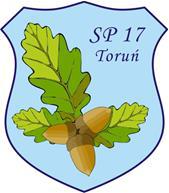                       Z  HISTORII                          KLASA VIII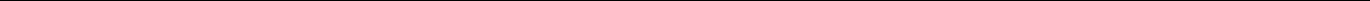 SZKOŁA PODSTAWOWA NR 17 W TORUNIU1. Przedmiotowe zasady oceniania opracowano w oparciu o:Program nauczania:„Wczoraj i dziś”. Program nauczania ogólnego historii w klasach 4 – 8 szkoły podstawowej.Wewnątrzszkolne Zasady Oceniania.Cele przedmiotowych zasad oceniania.Sprawdzenie poziomu opanowania wiedzy i zdobytych umiejętności.Mobilizowanie ucznia do dalszej pracy.Stymulowanie rozwoju ucznia.Dostarczanie rodzicom i nauczycielom informacji o postępach, trudnościach, specjalnych uzdolnieniach ucznia.Diagnozowanie poziomu nauczania.Cele edukacyjne.Zainteresowanie uczniów przeszłością.Dostarczenie wiedzy, która umożliwi ukształtowanie poprawnych wyobrażeń o życiu w przeszłości, zrozumienie natury ludzkiej i motywów postępowania minionych pokoleń.Pomoc w zrozumieniu złożoności współczesnego świata i odnalezieniu w nim własnego miejsca.Rozwijanie poczucia przynależności do rodziny, społeczności lokalnej, grupy etnicznej, religijnej, narodu, państwa, społeczności europejskiej i światowej.Umożliwienie uczniom zrozumienie innych ludzi i społeczeństw;kształtowanie szacunku i przywiązania do własnego państwa i rodzimej kultury, zarazem szacunku i tolerancji dla innych państw i kultur.Dostarczenie wzorców osobowych z przeszłości, wprowadzenie uczniów w świat wartości ogólnoludzkich sprzyjających wychowaniu prawego człowieka i aktywnego i świadomego swych praw i obowiązków obywatela.4. Obszary aktywności podlegające ocenie.Na lekcjach historii oceniane będą:czytanie mapy i korzystanie z atlasu,czytanie ze zrozumieniem (tekstu z podręcznika),analiza prostego tekstu źródłowego,posługiwanie się podstawowymi pojęciami z zakresu chronologii, obliczanie czasu wydarzeń, długości ich trwania, umieszczenie ich na taśmie czasu,umiejętność łączenia faktów, myślenia przyczynowo – skutkowego, porównania epok, ustrojów politycznych, społecznych i gospodarczych na przestrzeni dziejów,wykorzystanie ilustracji, filmu, nagrania audio jako źródła informacji (dokonanie opisu w formie ustnej lub pisemnej),umiejętność narysowania drzewa genealogicznego,wypowiedzi ustne,wypowiedzi pisemne (zadania domowe, wypracowania na tematy historyczne),sprawdziany pisemne (testy, sprawdziany, kartkówki),zaangażowanie i wkład pracy ucznia,udział w konkursach historycznych,konstruowanie prostych zagadek historycznych (krzyżówek, rebusów),praca w grupie rówieśniczej,prowadzenie zeszytu przedmiotowego.5. Sprawdzanie i ocenianie osiągnięć uczniów.Formy aktywności:odpowiedzi ustnesamodzielna praca na lekcjipraca domowa (krótko lub długoterminowe)zeszyt przedmiotowyprace klasowe (testy)sprawdzianykartkówkiprzygotowanie do lekcjidrzewo genealogiczneanaliza tekstu źródłowegopraca z mapą historycznąudział w konkursach historycznych 2.Formy wypowiedzi:► wypowiedzi pisemne:praca klasowa, test – z określonego materiału poprzedzona powtórzeniem, zapisana w dzienniku i zapowiedziana z tygodniowym wyprzedzeniem,kartkówka – niezapowiedziana praca obejmująca materiał z 1 – 3 ostatnich jednostek lekcyjnych,prace domowe ucznia podlegają sprawdzeniu, ale nie zawsze ocenie w formie stopnia.► wypowiedzi ustne: odpowiedzi z ostatnich 3 lekcji, aktywność na lekcji.Sposoby oceniania:stopniempochwałąoceną opisowąplusami/minusamiwyróżnienie: eksponowanie prac na wystawkach, gazetkach klasowychSkala ocen:ocena celująca – 6ocena bardzo dobra – 5ocena dobra – 4ocena dostateczna – 3ocena dopuszczająca – 2ocena niedostateczna – 1Ocenę ze sprawdzianów ustala się w skali procentowej.0% - 29% - niedostateczny30% - 49% - dopuszczający50% - 69% - dostateczny70% - 89% - dobry90% - 99% - bardzo dobry100% - celującyKryteria ocen:rozwiązywania konkretnych problemów zarówno	w stopniu wykraczającym pozaw czasie lekcji, jak i pracy pozalekcyjnej.	poznany w czasie lekcji.5. Spełnia jeden z warunków pkt. A lub b:a). Bierze aktywny udział w konkursach, wktórych jest wymagana wiedza historyczna.Odnosi w nich sukcesy.b). Jest autorem pracy wykonanej dowolnątechniką o dużych wartościach poznawczych idydaktycznych.Potrafi nie tylko poprawnie rozumować kategoriami ściśle historycznymi (przyczyny – skutki), ale również umie powiązać problematykę historyczną z zagadnieniami poznawanymi wczasie lekcji przedmiotu. Umie powiązać dziejewłasnego regionu z dziejami Polski lubpowszechnymi.Wyraża samodzielny, krytyczny (w stopniu odpowiednim do wieku) stosunek do określonych zagadnień z przeszłości. Potrafi udowodnić swojezdanie używając odpowiedniej argumentacjibędącej skutkiem nabytej samodzielnie wiedzy.7. Zasady PZO.Ocenianie jest:systematycznerzetelnesprawiedliweUczeń ma prawo jednokrotnie w ciągu semestru zgłosić nieprzygotowanie do lekcji, np.brak pracy domowejbrak zeszytubrak pomocy potrzebnych do lekcjiniegotowość do odpowiedziNieprzygotowanie nie dotyczy zapowiedzianych prac klasowychsprawdzianów.Po wykorzystaniu limitu określonego powyżej, uczeń otrzymuje za każde nieprzygotowanie ocenę niedostateczną. Uczeń nie ponosi żadnych konsekwencji, jeśli zgłosi brak przygotowania, które nastąpiło z ważnych przyczyn , potwierdzonych pisemnie przez rodzica/prawnego opiekuna.Uczeń winien każde nieprzygotowanie zgłosić przed lekcją.Aktywność na lekcji, np. częste zgłaszanie się, udzielanie poprawnych odpowiedzi, aktywna praca w grupach może być oceniana plusami „+” (za 5 „+” uczeń otrzymuje ocenę bardzo dobrą).Uczeń, który opuścił sprawdzian, pisze go w terminie ustalonym przez nauczyciela.Uczeń może poprawić ocenę niedostateczną ze sprawdzianu w terminie uzgodnionym z nauczycielem – w ciągu 2 tygodni od jej otrzymania. Poprawa nie dotyczy innych stopni oraz kartkówek..Spisywanie na sprawdzianie jest jednoznaczne z otrzymaniem ocenyniedostatecznej.Jeśli uczeń ma trudności w opanowaniu materiału, ma prawo do pomocy ze strony nauczyciela lub innego ucznia. Warunkiem jest aktywna obecność na lekcji lub usprawiedliwiona dłuższa nieobecność.Nie ocenia się ucznia po dłuższej nieobecności w szkole. Okres ten trwaod 3 do 7 dni ( w zależności od długości absencji).8. Informowanie o ocenach.Wszystkie oceny są jawne i wystawione według ustalonych kryteriów.Wszystkie pisemne uwagi nauczyciela oraz oceny powinny być przez rodzica/prawnego opiekuna podpisane.W przypadku trudności w nauce, częstszego nieprzygotowania do lekcji, lekceważącego stosunku do przedmiotu – rodzice informowani będą podczasorganizowanych indywidualnych spotkań z nauczycielem. Nauczyciel wówczas wskaże sposoby pomocy uczniowi w nauce.Uczeń ma prawo zapoznać się z uzasadnieniem ustalonej oceny.O przewidywanej ocenie półrocznej lub rocznej uczeń informowany jest ustnie na miesiąc przed klasyfikacyjną radą pedagogiczną.O ocenie niedostatecznej rodzice/opiekunowie ucznia informowani są w formie pisemnej na miesiąc przed klasyfikacyjną radą pedagogiczną. Za pisemne poinformowanie rodziców/opiekunów odpowiada wychowawca.Tydzień przed radą klasyfikacyjną uczniowie informowani są o rzeczywistych ocenach półrocznych/rocznych.Ocena klasyfikacyjna nie jest średnią arytmetyczną otrzymanych ocen.Ustalona przez nauczyciela na koniec roku szkolnego ocena może byćzmieniona tylko w wyniku egzaminu zgodnie z zasadami określonymi w WZO.WYMAGANIA PROGRAMOWE NA POSZCZEGÓLNE OCENY DLA KLASY VIII SZKOŁY PODSTAWOWEJ według programu „Wczoraj i dziś” autorstwa dr Tomasza Maćkowskiego (dostosowane do podręcznika o tym samym tytule, którego autorami są Robert Śniegocki i Agnieszka Zielińska).Uwaga: aby otrzymać ocenę wyższą należy spełnić wymagania na oceny niższe.                                                                                         opracowanie: mgr Magdalena  Banachocenaopanowane umiejętności i aktywnośćposiadana wiedzacelująca1. Uczeń spełnia wszystkie wymagania na1. Posiada wiedzę wykraczającaocenę bardzo dobrą.znacznie poza zakres materiału2. Potrafi nie tylko korzystać z różnych źródełprogramowego np. winformacji wskazanych przez nauczyciela, aleodniesieniu do określonej epoki,również umie samodzielnie zdobyć wiadomości.kraju lub zagadnienia.3.Systematycznie wzbogaca swoją wiedzęDodatkowa wiedza jest owocempoprzez czytanie książek, artykułów o treścisamodzielnych poszukiwań ihistorycznej (odpowiednich do wieku).przemyśleń.4. Wychodzi z samodzielnymi inicjatywami2. Zna dzieje własnego regionubardzo dobra1. Sprawnie korzysta ze wszystkich dostępnych i1. Sprawnie korzysta ze wszystkich dostępnych i1. Opanował w minimum 90%wskazanych przez nauczyciela źródeł informacji.wskazanych przez nauczyciela źródeł informacji.materiał przewidzianyPotrafi również korzystając ze wskazówekPotrafi również korzystając ze wskazówekprogramem.nauczyciela dotrzeć do innych źródeł informacji.nauczyciela dotrzeć do innych źródeł informacji.2.Samodzielnie rozwiązuje problemy i zadaniapostawione przez nauczyciela posługując siępostawione przez nauczyciela posługując sięnabytymi umiejętnościami.nabytymi umiejętnościami.3.Wykazuje się aktywną postawą w czasie lekcji.4.Bierze udział w konkursach historycznych lubwymagających wiedzy i umiejętnościwymagających wiedzy i umiejętnościhistorycznych.historycznych.5.Rozwiązuje dodatkowe zadania o średnimstopniu trudności.stopniu trudności.6.Potrafi poprawnie rozumować w kategoriachprzyczynowo – skutkowych wykorzystującprzyczynowo – skutkowych wykorzystującwiedzę przewidzianą programem nie tylko zwiedzę przewidzianą programem nie tylko zzakresu historii, ale również pokrewnychzakresu historii, ale również pokrewnychprzedmiotów.przedmiotów.dobra1. Potrafi korzystać ze wszystkich poznanych w1. Potrafi korzystać ze wszystkich poznanych w1. W minimum 70%czasie lekcji źródeł informacji.czasie lekcji źródeł informacji.opanował materiał2.Umie samodzielnie rozwiązywać typoweprogramowy.zadania, natomiast zadania o stopniuzadania, natomiast zadania o stopniutrudniejszym wykonuje pod kierunkiemtrudniejszym wykonuje pod kierunkiemnauczyciela.nauczyciela.3.Rozwiązuje niektóre dodatkowe zadania ostosunkowo niewielkiej skali trudności.stosunkowo niewielkiej skali trudności.4.Poprawnie rozumuje w kategoriachprzyczynowo – skutkowych. Umie samodzielnieprzyczynowo – skutkowych. Umie samodzielnieodróżnić przyczyny i skutki wydarzeńodróżnić przyczyny i skutki wydarzeńhistorycznych.historycznych.5.Jest aktywny w czasie lekcji.dostateczna1. Potrafi pod kierunkiem nauczyciela skorzystać1. Potrafi pod kierunkiem nauczyciela skorzystać1. Opanował podstawowez podstawowych źródeł informacji.z podstawowych źródeł informacji.elementy wiadomości2.Potrafi wykonać proste zadania.programowych pozwalających3.W czasie lekcji wykazuje się aktywnością wmu na zrozumieniestopniu zadawalającym.stopniu zadawalającym.najważniejszych zagadnień.2. Zna niektóre wydarzenia ipostacie z historii regionu.(minimum 50% wiedzyprzewidzianej programem)dopuszczającaPrzy pomocy nauczyciela potrafi wykonać prostePrzy pomocy nauczyciela potrafi wykonać prosteJego wiedza posiada poważnepolecenia wymagające zastosowaniapolecenia wymagające zastosowaniabraki, które jednak możnapodstawowych umiejętności.podstawowych umiejętności.usunąć w dłuższym okresieczasu.(minimum 30% wiedzyprzewidzianej programem)niedostatecznaNawet przy pomocy nauczyciela nie potrafiBraki w wiedzy są na tyle duże,wykonać prostych poleceń wymagającychże nie rokują nadziei na ichzastosowania podstawowych umiejętności.usunięcie nawet przy pomocynauczyciela.Temat lekcjiTemat lekcjiZagadnienia, materiał nauczaniaZagadnienia, materiał nauczaniaWymagania na poszczególne ocenyWymagania na poszczególne ocenyWymagania na poszczególne ocenyWymagania na poszczególne ocenyWymagania na poszczególne ocenyWymagania na poszczególne ocenyWymagania na poszczególne ocenyWymagania na poszczególne ocenyWymagania na poszczególne ocenyWymagania na poszczególne ocenyTemat lekcjiTemat lekcjiZagadnienia, materiał nauczaniaZagadnienia, materiał nauczaniadopuszczającadopuszczającadostatecznadostatecznadobradobrabardzo dobrabardzo dobracelującacelującaROZDZIAŁ I: II WOJNA ŚWIATOWAROZDZIAŁ I: II WOJNA ŚWIATOWAROZDZIAŁ I: II WOJNA ŚWIATOWAROZDZIAŁ I: II WOJNA ŚWIATOWAROZDZIAŁ I: II WOJNA ŚWIATOWAROZDZIAŁ I: II WOJNA ŚWIATOWAROZDZIAŁ I: II WOJNA ŚWIATOWAROZDZIAŁ I: II WOJNA ŚWIATOWAROZDZIAŁ I: II WOJNA ŚWIATOWAROZDZIAŁ I: II WOJNA ŚWIATOWAROZDZIAŁ I: II WOJNA ŚWIATOWAROZDZIAŁ I: II WOJNA ŚWIATOWAROZDZIAŁ I: II WOJNA ŚWIATOWAROZDZIAŁ I: II WOJNA ŚWIATOWA1. Napaść na Polskę1. Napaść na PolskęNiemieckie przygotowania do wojnyPolacy w przededniu wojnyWybuch wojnyPrzebieg walkNapaść sowieckaZakończenie walk i bilans wojny obronnejNiemieckie przygotowania do wojnyPolacy w przededniu wojnyWybuch wojnyPrzebieg walkNapaść sowieckaZakończenie walk i bilans wojny obronnejUczeń:– wyjaśnia znaczenie terminu: wojna błyskawiczna (Blitzkrieg)– zna daty: agresji Niemiec na Polskę (1 IX 1939), wkroczenia Armii Czerwonej do Polski (17 IX 1939)– identyfikuje postacie: Adolfa Hitlera, Józefa Stalina– wymienia etapy wojny obronnej Polski– wyjaśnia przyczyny klęski Polski we wrześniu 1939 r.Uczeń:– wyjaśnia znaczenie terminu: wojna błyskawiczna (Blitzkrieg)– zna daty: agresji Niemiec na Polskę (1 IX 1939), wkroczenia Armii Czerwonej do Polski (17 IX 1939)– identyfikuje postacie: Adolfa Hitlera, Józefa Stalina– wymienia etapy wojny obronnej Polski– wyjaśnia przyczyny klęski Polski we wrześniu 1939 r.Uczeń:– wyjaśnia znaczenie terminów: bitwa graniczna, „dziwna wojna”, internowanie– zna daty: bitwy o Westerplatte (1–7 IX 1939), wypowiedzenia wojny Niemcom przez Francję i Wielką Brytanię (3 IX 1939), kapitulacji Warszawy (28 IX 1939) – identyfikuje postacie: Henryka Sucharskiego, Edwarda Rydza-Śmigłego, Stefana Starzyńskiego– wskazuje na mapie kierunki uderzeń armii niemieckiej i sowieckiej– charakteryzuje etapy wojny obronnej Polski– opisuje przykłady bohaterstwa polskich żołnierzy– przedstawia przykłady zbrodni wojennych dokonanych przez Niemców w czasie wojny obronnej PolskiUczeń:– wyjaśnia znaczenie terminów: bitwa graniczna, „dziwna wojna”, internowanie– zna daty: bitwy o Westerplatte (1–7 IX 1939), wypowiedzenia wojny Niemcom przez Francję i Wielką Brytanię (3 IX 1939), kapitulacji Warszawy (28 IX 1939) – identyfikuje postacie: Henryka Sucharskiego, Edwarda Rydza-Śmigłego, Stefana Starzyńskiego– wskazuje na mapie kierunki uderzeń armii niemieckiej i sowieckiej– charakteryzuje etapy wojny obronnej Polski– opisuje przykłady bohaterstwa polskich żołnierzy– przedstawia przykłady zbrodni wojennych dokonanych przez Niemców w czasie wojny obronnej PolskiUczeń:– wyjaśnia znaczenie terminów: „polskie Termopile”, Korpus Ochrony Pogranicza (KOP)– zna daty: bitwy nad Bzurą (9–22 IX 1939), ewakuacji władz państwowych i wojskowych z Warszawy (6/7 IX 1939), internowania władz polskich w Rumunii (17/18 IX 1939), kapitulacji pod Kockiem (6 X 1939)– identyfikuje postacie: Władysława Raginisa, Franciszka Kleeberga– wymienia miejsca kluczowych bitew wojny obronnej Polski stoczonych z wojskami niemieckimi i sowieckimi– przedstawia polityczne i militarne założenia planu obrony Polski w 1939 r.– omawia okoliczności wkroczenia wojsk sowieckich na terytorium Polski w kontekście paktu Ribbentrop–MołotowUczeń:– wyjaśnia znaczenie terminów: „polskie Termopile”, Korpus Ochrony Pogranicza (KOP)– zna daty: bitwy nad Bzurą (9–22 IX 1939), ewakuacji władz państwowych i wojskowych z Warszawy (6/7 IX 1939), internowania władz polskich w Rumunii (17/18 IX 1939), kapitulacji pod Kockiem (6 X 1939)– identyfikuje postacie: Władysława Raginisa, Franciszka Kleeberga– wymienia miejsca kluczowych bitew wojny obronnej Polski stoczonych z wojskami niemieckimi i sowieckimi– przedstawia polityczne i militarne założenia planu obrony Polski w 1939 r.– omawia okoliczności wkroczenia wojsk sowieckich na terytorium Polski w kontekście paktu Ribbentrop–MołotowUczeń:– wyjaśnia znaczenie terminów: prowokacja gliwicka, Grupy Specjalne (Einsatzgruppen)– zna daty: prowokacji gliwickiej (31 VIII 1939), kapitulacji Helu (2 X 1939),– identyfikuje postacie: Franciszka Dąbrowskiego, Józefa Unruga, Tadeusza Kutrzeby– porównuje plany Polski i Niemiec przygotowane na wypadek wojny–  przedstawia stosunek sił ZSRS, Niemiec i PolskiUczeń:– wyjaśnia znaczenie terminów: prowokacja gliwicka, Grupy Specjalne (Einsatzgruppen)– zna daty: prowokacji gliwickiej (31 VIII 1939), kapitulacji Helu (2 X 1939),– identyfikuje postacie: Franciszka Dąbrowskiego, Józefa Unruga, Tadeusza Kutrzeby– porównuje plany Polski i Niemiec przygotowane na wypadek wojny–  przedstawia stosunek sił ZSRS, Niemiec i PolskiUczeń:–  ocenia postawę aliantów zachodnich wobec Polskiwe wrześniu 1939 r.–  ocenia postawę władz polskich we wrześniu 1939 r.Uczeń:–  ocenia postawę aliantów zachodnich wobec Polskiwe wrześniu 1939 r.–  ocenia postawę władz polskich we wrześniu 1939 r.2. Podbój Europy przez Hitlera
i Stalina2. Podbój Europy przez Hitlera
i StalinaWojna zimowaAtak III Rzeszy na kraje skandynawskieAgresja niemiecka na Europę ZachodniąKlęska FrancjiBitwa o AnglięWojna na BałkanachWojna zimowaAtak III Rzeszy na kraje skandynawskieAgresja niemiecka na Europę ZachodniąKlęska FrancjiBitwa o AnglięWojna na BałkanachUczeń:– wyjaśnia znaczenie terminów: alianci, bitwa o Anglię, kolaboracja– zna daty: ataku III Rzeszy na Francję (10 V 1940), bitwy o Anglię (VII–X 1940)– wymienia państwa, które padły ofiarą agresji sowieckiej oraz niemieckiej do 1941 r.Uczeń:– wyjaśnia znaczenie terminów: alianci, bitwa o Anglię, kolaboracja– zna daty: ataku III Rzeszy na Francję (10 V 1940), bitwy o Anglię (VII–X 1940)– wymienia państwa, które padły ofiarą agresji sowieckiej oraz niemieckiej do 1941 r.Uczeń:– wyjaśnia znaczenie terminu: linia Maginota– zna daty: napaści niemieckiej na Danię i Norwegię (9 IV 1940), ataku Niemiec na Jugosławię i Grecję (6 IV 1941)– identyfikuje postacie: Winstona Churchilla, Charles’a de Gaulle’a– wskazuje na mapie obszary zagarnięte przez ZSRS i III Rzeszę do 1941 r.  – przedstawia cele polityki Hitlera i Stalina w Europie w latach 1939–1941– przedstawia najważniejsze działania wojenne
w Europie z lat 1939–1941– wyjaśnia główne przyczyny pokonania Francji przez armię niemiecką w 1940 r.Uczeń:– wyjaśnia znaczenie terminu: linia Maginota– zna daty: napaści niemieckiej na Danię i Norwegię (9 IV 1940), ataku Niemiec na Jugosławię i Grecję (6 IV 1941)– identyfikuje postacie: Winstona Churchilla, Charles’a de Gaulle’a– wskazuje na mapie obszary zagarnięte przez ZSRS i III Rzeszę do 1941 r.  – przedstawia cele polityki Hitlera i Stalina w Europie w latach 1939–1941– przedstawia najważniejsze działania wojenne
w Europie z lat 1939–1941– wyjaśnia główne przyczyny pokonania Francji przez armię niemiecką w 1940 r.Uczeń:– wyjaśnia znaczenie terminów: wojna zimowa, państwo marionetkowe, państwo Vichy– zna daty: wojny sowiecko-fińskiej (XI 1939 – III 1940), zajęcia republik bałtyckich przez ZSRS (VI 1940),– przedstawia ekspansję ZSRS w latach 1939–1941– opisuje kolejne etapy agresji Niemiec w latach 1940–1941– opisuje skutki bitwy o Anglię oraz omawia jej polityczne i militarneznaczenie Uczeń:– wyjaśnia znaczenie terminów: wojna zimowa, państwo marionetkowe, państwo Vichy– zna daty: wojny sowiecko-fińskiej (XI 1939 – III 1940), zajęcia republik bałtyckich przez ZSRS (VI 1940),– przedstawia ekspansję ZSRS w latach 1939–1941– opisuje kolejne etapy agresji Niemiec w latach 1940–1941– opisuje skutki bitwy o Anglię oraz omawia jej polityczne i militarneznaczenie Uczeń:– wyjaśnia znaczenie terminów: Komitet Wolnej Francji, linia Mannerheima– zna datę: ewakuacji wojsk alianckich z Dunkierki (V–VI 1940)– identyfikuje postacie: Vidkuna Quislinga, Philippe’a Pétaina– omawia sposób przejęcia kontroli nad republikami bałtyckimi przez ZSRS w 1940 r.Uczeń:– wyjaśnia znaczenie terminów: Komitet Wolnej Francji, linia Mannerheima– zna datę: ewakuacji wojsk alianckich z Dunkierki (V–VI 1940)– identyfikuje postacie: Vidkuna Quislinga, Philippe’a Pétaina– omawia sposób przejęcia kontroli nad republikami bałtyckimi przez ZSRS w 1940 r.Uczeń:– ocenia sytuację polityczną i militarną w Europie w 1941 r.Uczeń:– ocenia sytuację polityczną i militarną w Europie w 1941 r.TSW – Dlaczego Niemcy nie zdobyli Anglii?TSW – Dlaczego Niemcy nie zdobyli Anglii?Jak pokonać flotę brytyjską?Bitwa o AnglięPierwsza porażka HitleraJak pokonać flotę brytyjską?Bitwa o AnglięPierwsza porażka HitleraUczeń:– zna datę: bitwy o Anglię (VII–X 1940)– identyfikuje postacie: Adolfa Hitlera, Winstona Churchilla– wymienia cele niemieckich ataków lotniczych na Wielką BrytanięUczeń:– zna datę: bitwy o Anglię (VII–X 1940)– identyfikuje postacie: Adolfa Hitlera, Winstona Churchilla– wymienia cele niemieckich ataków lotniczych na Wielką BrytanięUczeń:– wyjaśnia znaczenie terminów: operacja „Lew morski”, Enigma– wskazuje wynalazki techniczne, które pomogły Brytyjczykom w walce z Niemcami– przedstawia militarny wkład Polaków w obronę Wielkiej BrytaniiUczeń:– wyjaśnia znaczenie terminów: operacja „Lew morski”, Enigma– wskazuje wynalazki techniczne, które pomogły Brytyjczykom w walce z Niemcami– przedstawia militarny wkład Polaków w obronę Wielkiej BrytaniiUczeń:– zna daty: największego nalotu niemieckiego na Wielką Brytanię (15 IX 1940), nalotu na Coventry (14 XI 1940)– identyfikuje postacie Mariana Rejewskiego,Jerzego Różyckiego, Henryka Zygalskiego– omawia założenia niemieckiego planu inwazji na Wielką Brytanię– wyjaśnia, jakie były przyczyny klęski Niemiec w bitwie o Anglię Uczeń:– zna daty: największego nalotu niemieckiego na Wielką Brytanię (15 IX 1940), nalotu na Coventry (14 XI 1940)– identyfikuje postacie Mariana Rejewskiego,Jerzego Różyckiego, Henryka Zygalskiego– omawia założenia niemieckiego planu inwazji na Wielką Brytanię– wyjaśnia, jakie były przyczyny klęski Niemiec w bitwie o Anglię Uczeń: – porównuje potencjał militarny wojsk niemieckich  i brytyjskich w czasie wojny o AnglięUczeń: – porównuje potencjał militarny wojsk niemieckich  i brytyjskich w czasie wojny o AnglięUczeń:– ocenia wkład polskich lotników w walki o Wielką BrytanięUczeń:– ocenia wkład polskich lotników w walki o Wielką Brytanię3. Wojna III Rzeszy z ZSRS3. Wojna III Rzeszy z ZSRSPrzygotowania do wojnyAtak niemiecki na ZSRSWielka Wojna OjczyźnianaStosunek ludności ZSRS do okupantaWalki o Leningrad i StalingradPrzygotowania do wojnyAtak niemiecki na ZSRSWielka Wojna OjczyźnianaStosunek ludności ZSRS do okupantaWalki o Leningrad i StalingradUczeń:– wyjaśnia znaczenie terminu: plan „Barbarossa”– zna daty: agresji Niemiec na ZSRS (22 VI 1941), bitwy pod Stalingradem (VIII 1942 – II 1943)– omawia przełomowe znaczenie bitwy stalingradzkiej dla przebiegu II wojny światowej Uczeń:– wyjaśnia znaczenie terminu: plan „Barbarossa”– zna daty: agresji Niemiec na ZSRS (22 VI 1941), bitwy pod Stalingradem (VIII 1942 – II 1943)– omawia przełomowe znaczenie bitwy stalingradzkiej dla przebiegu II wojny światowej Uczeń:– wyjaśnia znaczenie terminu: Wielka Wojna Ojczyźniana– zna datę: bitwy pod Moskwą (XI–XII 1941)– identyfikuje postać: Gieorgija Żukowa– wskazuje na mapie przełomowe bitwy wojny Niemiec i ZSRS: pod Moskwą i pod Stalingradem– wyjaśnia przyczyny ataku III Rzeszy na Związek Sowiecki– przedstawia etapy wojny niemiecko-sowieckiej– wyjaśnia, jakie czynniki spowodowały klęskę ofensywy niemieckiej na Moskwę w 1941 r.Uczeń:– wyjaśnia znaczenie terminu: Wielka Wojna Ojczyźniana– zna datę: bitwy pod Moskwą (XI–XII 1941)– identyfikuje postać: Gieorgija Żukowa– wskazuje na mapie przełomowe bitwy wojny Niemiec i ZSRS: pod Moskwą i pod Stalingradem– wyjaśnia przyczyny ataku III Rzeszy na Związek Sowiecki– przedstawia etapy wojny niemiecko-sowieckiej– wyjaśnia, jakie czynniki spowodowały klęskę ofensywy niemieckiej na Moskwę w 1941 r.Uczeń:– wyjaśnia znaczenie terminów: blokada Leningradu, Lend-Lease Act– zna datę: blokady Leningradu (1941–1944) – identyfikuje postać: Friedricha von Paulusa– przedstawia przebieg działań wojennych na froncie wschodnim w latach 1941–1943– charakteryzuje stosunek ludności do okupanta na zajmowanych terenach przez Niemców– przedstawia, w jaki sposób Niemcy traktowali jeńców sowieckich Uczeń:– wyjaśnia znaczenie terminów: blokada Leningradu, Lend-Lease Act– zna datę: blokady Leningradu (1941–1944) – identyfikuje postać: Friedricha von Paulusa– przedstawia przebieg działań wojennych na froncie wschodnim w latach 1941–1943– charakteryzuje stosunek ludności do okupanta na zajmowanych terenach przez Niemców– przedstawia, w jaki sposób Niemcy traktowali jeńców sowieckich Uczeń:– wskazuje powody zbliżenia Wielkiej Brytanii i USA do ZSRS – przedstawia warunki prowadzenia  działań wojennych przez Niemcy na terenie ZSRS– wyjaśnia przyczyny i okoliczności zdobycia przewagi militarnej przez ZSRSUczeń:– wskazuje powody zbliżenia Wielkiej Brytanii i USA do ZSRS – przedstawia warunki prowadzenia  działań wojennych przez Niemcy na terenie ZSRS– wyjaśnia przyczyny i okoliczności zdobycia przewagi militarnej przez ZSRSUczeń:– ocenia postawę władz sowieckich w czasie Wielkiej Wojny OjczyźnianejUczeń:– ocenia postawę władz sowieckich w czasie Wielkiej Wojny Ojczyźnianej4. Polityka okupacyjna III Rzeszy4. Polityka okupacyjna III RzeszyPolityka niemieckawobec ziem okupowanychRuch oporu w okupowanej EuropiePolityka niemiecka wobec ŻydówHolokaustPostawy wobec HolokaustuPolityka niemieckawobec ziem okupowanychRuch oporu w okupowanej EuropiePolityka niemiecka wobec ŻydówHolokaustPostawy wobec HolokaustuUczeń:– wyjaśnia znaczenie terminów: ruch oporu, getto, Holokaust, obóz koncentracyjny– przedstawia założenia rasowej polityki hitlerowców oraz metody jej realizacjiUczeń:– wyjaśnia znaczenie terminów: ruch oporu, getto, Holokaust, obóz koncentracyjny– przedstawia założenia rasowej polityki hitlerowców oraz metody jej realizacjiUczeń:– wyjaśnia znaczenie terminów: pacyfikacja, Generalny Plan Wschodni, gwiazda Dawida, obóz zagłady– zna datę: powstania Generalnego Planu Wschodniego (1942)– identyfikuje postacie: Adolfa Eichmanna, Ireny Sendlerowej– wymienia założenia niemieckiego Generalnego Planu Wschód– charakteryzuje politykę okupacyjną Niemiec – wymienia kraje, w których powstały rządy kolaborujące z Niemcami, oraz kraje, gdzie rozwinął się ruch oporu– wyjaśnia, jakimi sposobami ludność terenów okupowanych niosła pomoc Żydom– omawia bilans HolokaustuUczeń:– wyjaśnia znaczenie terminów: pacyfikacja, Generalny Plan Wschodni, gwiazda Dawida, obóz zagłady– zna datę: powstania Generalnego Planu Wschodniego (1942)– identyfikuje postacie: Adolfa Eichmanna, Ireny Sendlerowej– wymienia założenia niemieckiego Generalnego Planu Wschód– charakteryzuje politykę okupacyjną Niemiec – wymienia kraje, w których powstały rządy kolaborujące z Niemcami, oraz kraje, gdzie rozwinął się ruch oporu– wyjaśnia, jakimi sposobami ludność terenów okupowanych niosła pomoc Żydom– omawia bilans HolokaustuUczeń:– wyjaśnia znaczenie terminów: „przestrzeń życiowa” (Lebensraum), „ostateczne rozwiązanie kwestii żydowskiej”, „Szoah”, „Żegota”, szmalcownicy– zna datę: konferencji w Wannsee (I 1942)– identyfikuje postacie: Heinricha Himmlera, OskaraSchindlera – wskazuje na mapie obozy koncentracyjne i obozy zagłady w Europie – przedstawia przebieg zagłady europejskich Żydów– omawia postawy ludności ziem okupowanych wobec Holokaustui niemieckich agresorówUczeń:– wyjaśnia znaczenie terminów: „przestrzeń życiowa” (Lebensraum), „ostateczne rozwiązanie kwestii żydowskiej”, „Szoah”, „Żegota”, szmalcownicy– zna datę: konferencji w Wannsee (I 1942)– identyfikuje postacie: Heinricha Himmlera, OskaraSchindlera – wskazuje na mapie obozy koncentracyjne i obozy zagłady w Europie – przedstawia przebieg zagłady europejskich Żydów– omawia postawy ludności ziem okupowanych wobec Holokaustui niemieckich agresorówUczeń:– wyjaśnia znaczenie terminów: Babi Jar, Ponary, czetnicy– zna datę: wybuchu antyniemieckiego powstania w Paryżu (VIII 1942) – identyfikuje postacie: Josipa Broza-Tity, RaoulaWallenberga, Henryka Sławika, – porównuje sytuację ludności na terytoriach okupowanych przez NiemcówUczeń:– wyjaśnia znaczenie terminów: Babi Jar, Ponary, czetnicy– zna datę: wybuchu antyniemieckiego powstania w Paryżu (VIII 1942) – identyfikuje postacie: Josipa Broza-Tity, RaoulaWallenberga, Henryka Sławika, – porównuje sytuację ludności na terytoriach okupowanych przez NiemcówUczeń:– ocenia postawy wobec HolokaustuUczeń:– ocenia postawy wobec Holokaustu5. Wojna pozaEuropą5. Wojna pozaEuropąWalki w Afryce PółnocnejWojna na AtlantykuPrzystąpienie Japonii do wojnyOfensywa japońska w AzjiWalki w Afryce PółnocnejWojna na AtlantykuPrzystąpienie Japonii do wojnyOfensywa japońska w AzjiUczeń:– wyjaśnia znaczenie terminu: bitwa o Atlantyk– zna daty: ataku Japonii na USA (7 XII 1941), bitwy pod El Alamein (X–XI 1942), bitwy o Midway (VI 1942)– identyfikuje postać: Franklina Delano Roosevelta– wymienia główne strony konfliktu w Afryce i w rejonie Pacyfiku oraz ich najważniejsze cele strategiczneUczeń:– wyjaśnia znaczenie terminu: bitwa o Atlantyk– zna daty: ataku Japonii na USA (7 XII 1941), bitwy pod El Alamein (X–XI 1942), bitwy o Midway (VI 1942)– identyfikuje postać: Franklina Delano Roosevelta– wymienia główne strony konfliktu w Afryce i w rejonie Pacyfiku oraz ich najważniejsze cele strategiczneUczeń:– wyjaśnia znaczenie terminów: Afrika Korps, pakt trzech, wilcze stada, konwój, Enigma– zna daty: podpisania paktu trzech (IX 1940), bitwy na Morzu Koralowym (V 1942), kapitulacji wojsk włoskich i niemieckich w Afryce (V 1943)– identyfikuje postać: Erwina Rommla – wyjaśnia, na czym polegało strategiczne znaczenie bitew pod El Alamein i pod Midway i lokalizuje je na mapie– wyjaśnia znaczenie bitwy o Atlantyk dla losów II wojny światowejUczeń:– wyjaśnia znaczenie terminów: Afrika Korps, pakt trzech, wilcze stada, konwój, Enigma– zna daty: podpisania paktu trzech (IX 1940), bitwy na Morzu Koralowym (V 1942), kapitulacji wojsk włoskich i niemieckich w Afryce (V 1943)– identyfikuje postać: Erwina Rommla – wyjaśnia, na czym polegało strategiczne znaczenie bitew pod El Alamein i pod Midway i lokalizuje je na mapie– wyjaśnia znaczenie bitwy o Atlantyk dla losów II wojny światowejUczeń:– wyjaśnia znaczenie terminów: U-Boot, pancernik, lotniskowiec– zna daty: ataku Włoch na Egipt (VIII 1940), lądowania wojsk niemieckich w Afryce (1941), walk o Guadalcanal (VIII 1942 – II 1943)  – identyfikuje postacie: Bernarda Montgomery’ego, Dwighta Davida Eisenhowera– przedstawia przebieg walk w Afryce– charakteryzuje ekspansję japońską w Azji– omawia działania wojenne na morzach i oceanachUczeń:– wyjaśnia znaczenie terminów: U-Boot, pancernik, lotniskowiec– zna daty: ataku Włoch na Egipt (VIII 1940), lądowania wojsk niemieckich w Afryce (1941), walk o Guadalcanal (VIII 1942 – II 1943)  – identyfikuje postacie: Bernarda Montgomery’ego, Dwighta Davida Eisenhowera– przedstawia przebieg walk w Afryce– charakteryzuje ekspansję japońską w Azji– omawia działania wojenne na morzach i oceanachUczeń:– wyjaśnia znaczenie terminu: operacja „Torch”– zna datę: nalotów na Maltę (1940–1942)– wskazuje na mapie obszary opanowane przez Japończykówdo końca 1942 r.– przedstawia rozwiązania militarne, które obie stronystosowały podczas zmagań na Oceanie AtlantyckimUczeń:– wyjaśnia znaczenie terminu: operacja „Torch”– zna datę: nalotów na Maltę (1940–1942)– wskazuje na mapie obszary opanowane przez Japończykówdo końca 1942 r.– przedstawia rozwiązania militarne, które obie stronystosowały podczas zmagań na Oceanie AtlantyckimUczeń:– ocenia konsekwencje włączenia się USA do wojnyUczeń:– ocenia konsekwencje włączenia się USA do wojny6. Droga dozwycięstwa6. Droga dozwycięstwaPoczątek Wielkiej KoalicjiBitwa na Łuku Kurskim i jej następstwaWalki na Sycylii i we WłoszechKonferencja w TeheranieOtwarcie drugiego frontu w EuropiePoczątek Wielkiej KoalicjiBitwa na Łuku Kurskim i jej następstwaWalki na Sycylii i we WłoszechKonferencja w TeheranieOtwarcie drugiego frontu w EuropieUczeń:– wyjaśnia znaczenie terminów: Karta atlantycka, Wielka Koalicja, Wielka Trójka– zna datę: podpisania Karty atlantyckiej (14 VIII 1941 r.)– identyfikuje postacie: Józefa Stalina, Franklina Delano Roosevelta, Winstona Churchilla– wyjaśnia genezę powstania i cele Wielkiej KoalicjiUczeń:– wyjaśnia znaczenie terminów: Karta atlantycka, Wielka Koalicja, Wielka Trójka– zna datę: podpisania Karty atlantyckiej (14 VIII 1941 r.)– identyfikuje postacie: Józefa Stalina, Franklina Delano Roosevelta, Winstona Churchilla– wyjaśnia genezę powstania i cele Wielkiej KoalicjiUczeń:– wyjaśnia znaczenie terminów: konferencja w Teheranie, operacja „Overlord” – zna daty: bitwy na Łuku Kurskim (VII 1943), konferencji w Teheranie (XI–XII 1943), lądowania wojsk alianckich na Sycylii (VII 1943), bitwy o Monte Cassino (V 1944), operacji „Overlord” (6 VI 1944)– przedstawia decyzje podjęte podczas obrad Wielkiej Trójki w Teheranie– wyjaśnia, na czym polegało strategiczne znaczenie bitew i operacji militarnych na froncie wschodnim i zachodnim w latach 1943–1944Uczeń:– wyjaśnia znaczenie terminów: konferencja w Teheranie, operacja „Overlord” – zna daty: bitwy na Łuku Kurskim (VII 1943), konferencji w Teheranie (XI–XII 1943), lądowania wojsk alianckich na Sycylii (VII 1943), bitwy o Monte Cassino (V 1944), operacji „Overlord” (6 VI 1944)– przedstawia decyzje podjęte podczas obrad Wielkiej Trójki w Teheranie– wyjaśnia, na czym polegało strategiczne znaczenie bitew i operacji militarnych na froncie wschodnim i zachodnim w latach 1943–1944Uczeń:– wyjaśnia znaczenie terminów: Lend-Lease Act, konferencja 
w Casablance,  operacja „Market Garden”, linia Gustawa– zna daty: konferencji w Casablance (I 1943), ofensywy Armii Czerwonej na froncie wschodnim (VI 1944), zamachu na A. Hitlera (VII 1944), bitwy pod Falaise (VIII 1944)– identyfikuje postacie: Dwighta Eisenhowera, Stanisława Maczka  – przedstawia etapy formowania się Wielkiej Koalicji antyhitlerowskiej– przedstawia decyzje podjęte pod-czas konferencji w Casablance– opisuje walki na froncie zachodnim i we Włoszech w latach 1943–1944 Uczeń:– wyjaśnia znaczenie terminów: Lend-Lease Act, konferencja 
w Casablance,  operacja „Market Garden”, linia Gustawa– zna daty: konferencji w Casablance (I 1943), ofensywy Armii Czerwonej na froncie wschodnim (VI 1944), zamachu na A. Hitlera (VII 1944), bitwy pod Falaise (VIII 1944)– identyfikuje postacie: Dwighta Eisenhowera, Stanisława Maczka  – przedstawia etapy formowania się Wielkiej Koalicji antyhitlerowskiej– przedstawia decyzje podjęte pod-czas konferencji w Casablance– opisuje walki na froncie zachodnim i we Włoszech w latach 1943–1944 Uczeń:– wyjaśnia znaczenie terminu: operacja „Bagration” – identyfikuje postać: Clausa von Stauffenberga – przedstawia przyczyny, okoliczności i skutki zamachu na Hitlera– charakteryzuje założenia polityki zagranicznej wielkich mocarstw w czasie II wojny światowejUczeń:– wyjaśnia znaczenie terminu: operacja „Bagration” – identyfikuje postać: Clausa von Stauffenberga – przedstawia przyczyny, okoliczności i skutki zamachu na Hitlera– charakteryzuje założenia polityki zagranicznej wielkich mocarstw w czasie II wojny światowejUczeń:– przedstawia wizję powojennego świata zarysowanąw Karcie atlantyckiej przez przywódców USAi Wielkiej BrytaniiUczeń:– przedstawia wizję powojennego świata zarysowanąw Karcie atlantyckiej przez przywódców USAi Wielkiej BrytaniiKoniec II wojny światowejKoniec II wojny światowejŁad jałtańskiKoniec wojny w EuropieWalki na Dalekim WschodzieKapitulacja JaponiiŁad jałtańskiKoniec wojny w EuropieWalki na Dalekim WschodzieKapitulacja JaponiiUczeń:– wyjaśnia znaczenie terminu: ład jałtański– zna daty: konferencji jałtańskiej (4–11 II 1945), bezwarunkowej kapitulacji III Rzeszy (8/9 V 1945) – identyfikuje postacie: Józefa Stalina, Franklina Delano Roosevelta, Winstona Churchilla– przedstawia decyzje podjęte podczas konferencji jałtańskiej Uczeń:– wyjaśnia znaczenie terminu: ład jałtański– zna daty: konferencji jałtańskiej (4–11 II 1945), bezwarunkowej kapitulacji III Rzeszy (8/9 V 1945) – identyfikuje postacie: Józefa Stalina, Franklina Delano Roosevelta, Winstona Churchilla– przedstawia decyzje podjęte podczas konferencji jałtańskiej Uczeń:– wyjaśnia znaczenie terminów: operacja berlińska, bezwarunkowa kapitulacja, kamikadze– zna daty: operacji berlińskiej (IV 1945), zrzucenia bomb atomowych na Hiroszimę i Nagasaki (6 i 9 VIII 1945), bezwarunkowej kapitulacji Japonii (2 IX 1945)– przedstawia wielkie operacje strategiczne na froncie wschodnimi zachodnim – omawia okoliczności kapitulacji JaponiiUczeń:– wyjaśnia znaczenie terminów: operacja berlińska, bezwarunkowa kapitulacja, kamikadze– zna daty: operacji berlińskiej (IV 1945), zrzucenia bomb atomowych na Hiroszimę i Nagasaki (6 i 9 VIII 1945), bezwarunkowej kapitulacji Japonii (2 IX 1945)– przedstawia wielkie operacje strategiczne na froncie wschodnimi zachodnim – omawia okoliczności kapitulacji JaponiiUczeń:– wyjaśnia znaczenie terminów: Wał Pomorski, taktyka „żabich skoków”– zna daty: bitwy o Iwo Jimę (II–III 1945), zdobycia Berlina (2 V 1945), – identyfikuje postać: Douglasa MacArthura– charakteryzuje działania na froncie wschodnim, zachodnim i na Pacyfiku w latach 1944-1945– omawia metody prowadzenia walki w rejonie Azji i Pacyfiku oraz przedstawia ich skutkiUczeń:– wyjaśnia znaczenie terminów: Wał Pomorski, taktyka „żabich skoków”– zna daty: bitwy o Iwo Jimę (II–III 1945), zdobycia Berlina (2 V 1945), – identyfikuje postać: Douglasa MacArthura– charakteryzuje działania na froncie wschodnim, zachodnim i na Pacyfiku w latach 1944-1945– omawia metody prowadzenia walki w rejonie Azji i Pacyfiku oraz przedstawia ich skutkiUczeń:– zna daty: bitwy na Morzu Filipińskim (VI 1944), – charakteryzuje założenia polityki zagranicznej wielkich mocarstw w czasie II wojny światowej– wyjaśnia, w jakich okolicznościach nastąpiła kapitulacja III RzeszyUczeń:– zna daty: bitwy na Morzu Filipińskim (VI 1944), – charakteryzuje założenia polityki zagranicznej wielkich mocarstw w czasie II wojny światowej– wyjaśnia, w jakich okolicznościach nastąpiła kapitulacja III Rzeszy– ocenia założenia ładu jałtańskiego –  ocenia decyzję Amerykanów o użyciu bomby atomowej przeciwko Japonii– ocenia założenia ładu jałtańskiego –  ocenia decyzję Amerykanów o użyciu bomby atomowej przeciwko JaponiiROZDZIAŁ II: POLACY PODCZAS II WOJNY ŚWIATOWEJROZDZIAŁ II: POLACY PODCZAS II WOJNY ŚWIATOWEJROZDZIAŁ II: POLACY PODCZAS II WOJNY ŚWIATOWEJROZDZIAŁ II: POLACY PODCZAS II WOJNY ŚWIATOWEJROZDZIAŁ II: POLACY PODCZAS II WOJNY ŚWIATOWEJROZDZIAŁ II: POLACY PODCZAS II WOJNY ŚWIATOWEJROZDZIAŁ II: POLACY PODCZAS II WOJNY ŚWIATOWEJROZDZIAŁ II: POLACY PODCZAS II WOJNY ŚWIATOWEJROZDZIAŁ II: POLACY PODCZAS II WOJNY ŚWIATOWEJROZDZIAŁ II: POLACY PODCZAS II WOJNY ŚWIATOWEJROZDZIAŁ II: POLACY PODCZAS II WOJNY ŚWIATOWEJROZDZIAŁ II: POLACY PODCZAS II WOJNY ŚWIATOWEJROZDZIAŁ II: POLACY PODCZAS II WOJNY ŚWIATOWEJROZDZIAŁ II: POLACY PODCZAS II WOJNY ŚWIATOWEJ1. Dwie okupacje1. Dwie okupacjePodział ziem polskichOkupacja niemieckaTerror hitlerowskiOkupacja sowieckaDeportacje w głąb ZSRSPodział ziem polskichOkupacja niemieckaTerror hitlerowskiOkupacja sowieckaDeportacje w głąb ZSRSUczeń:– wyjaśnia znaczenie terminów: Generalne Gubernatorstwo, wysiedlenia, deportacja, sowietyzacja– wskazuje na mapie tereny pod okupacją niemiecką i sowiecką– charakteryzuje główne cele niemieckiej i sowieckiej polityki okupacyjnejUczeń:– wyjaśnia znaczenie terminów: Generalne Gubernatorstwo, wysiedlenia, deportacja, sowietyzacja– wskazuje na mapie tereny pod okupacją niemiecką i sowiecką– charakteryzuje główne cele niemieckiej i sowieckiej polityki okupacyjnejUczeń:– wyjaśnia znaczenie terminów: traktat o granicach
i przyjaźni, łapanka, volkslista, akcja AB– zna daty: podpisania traktatu o granicach i przyjaźni (28 IX 1939), akcji AB (V–VI 1940), zbrodni katyńskiej (IV–V 1940)– wskazuje na mapie miejsca masowych egzekucji Polaków pod okupacją niemiecką oraz zsyłek i kaźni ludności polskiej w ZSRS– podaje przykłady terroru niemieckiego i sowieckiego– wyjaśnia, jaki cel zamierzali zrealizować Niemcy, mordującpolską inteligencję– omawia okoliczności i przebieg zbrodni katyńskiejUczeń:– wyjaśnia znaczenie terminów: traktat o granicach
i przyjaźni, łapanka, volkslista, akcja AB– zna daty: podpisania traktatu o granicach i przyjaźni (28 IX 1939), akcji AB (V–VI 1940), zbrodni katyńskiej (IV–V 1940)– wskazuje na mapie miejsca masowych egzekucji Polaków pod okupacją niemiecką oraz zsyłek i kaźni ludności polskiej w ZSRS– podaje przykłady terroru niemieckiego i sowieckiego– wyjaśnia, jaki cel zamierzali zrealizować Niemcy, mordującpolską inteligencję– omawia okoliczności i przebieg zbrodni katyńskiejUczeń:– wyjaśnia znaczenie terminów: volksdeutsch, „gadzinówka”, Akcja Specjalna „Kraków”, granatowa policja, Pawiak,  paszportyzacja– zna daty: Akcji Specjalnej „Kraków” (XI 1939), paszportyzacji (1940)– identyfikuje postać: Hansa Franka– przedstawia i porównuje politykę okupanta niemieckiego na ziemiach wcielonych do III Rzeszy i w Generalnym Gubernatorstwie– charakteryzuje życie codzienne w kraju pod okupacją niemiecką na przykładzie WarszawyUczeń:– wyjaśnia znaczenie terminów: volksdeutsch, „gadzinówka”, Akcja Specjalna „Kraków”, granatowa policja, Pawiak,  paszportyzacja– zna daty: Akcji Specjalnej „Kraków” (XI 1939), paszportyzacji (1940)– identyfikuje postać: Hansa Franka– przedstawia i porównuje politykę okupanta niemieckiego na ziemiach wcielonych do III Rzeszy i w Generalnym Gubernatorstwie– charakteryzuje życie codzienne w kraju pod okupacją niemiecką na przykładzie WarszawyUczeń:– wyjaśnia znaczenie terminu: operacja „Tannenberg” – zna daty: wyborów do zgromadzeń na Kresach (X 1939), deportacji Polaków w głąb ZSRS (II, IV i VI 1940 oraz V/VI 1941)– przedstawia zmiany terytorialne na ziemiach polskich pod okupacją – przedstawia deportacji Polaków w głąb ZSRS Uczeń:– wyjaśnia znaczenie terminu: operacja „Tannenberg” – zna daty: wyborów do zgromadzeń na Kresach (X 1939), deportacji Polaków w głąb ZSRS (II, IV i VI 1940 oraz V/VI 1941)– przedstawia zmiany terytorialne na ziemiach polskich pod okupacją – przedstawia deportacji Polaków w głąb ZSRS Uczeń:– porównuje i ocenia okupacyjną politykę władz niemieckich i sowieckich wobec polskiego społeczeństwa 2. Władze polskie na uchodźstwie2. Władze polskie na uchodźstwiePowstanie polskiego rządu na emigracjiStosunki polsko-sowieckieArmia Polska w ZSRSSprawa katyńskaŚmierć SikorskiegoPowstanie polskiego rządu na emigracjiStosunki polsko-sowieckieArmia Polska w ZSRSSprawa katyńskaŚmierć SikorskiegoUczeń:– wyjaśnia znaczenie terminu: rząd emigracyjny– identyfikuje postać: Władysława Sikorskiego– przedstawia okoliczności powstania polskiego rządu emigracyjnego– wyjaśnia, jakie znaczenie miała działalność rządu emigracyjnego dla Polaków w kraju i na uchodźstwieUczeń:– wyjaśnia znaczenie terminu: rząd emigracyjny– identyfikuje postać: Władysława Sikorskiego– przedstawia okoliczności powstania polskiego rządu emigracyjnego– wyjaśnia, jakie znaczenie miała działalność rządu emigracyjnego dla Polaków w kraju i na uchodźstwieUczeń:– wyjaśnia znaczenie terminów: układ Sikorski–Majski, armia Andersa, sprawa katyńska, katastrofa gibraltarska– zna daty: powstania rządu emigracyjnego (IX 1939), układu Sikorski–Majski (30 VII 1941), zerwania stosunków rządu emigracyjnego z ZSRS (25 IV 1943), katastrofy gibraltarskiej (4 VII 1943)– identyfikuje postacie: Władysława Raczkiewicza, Władysława Andersa, Stanisława Mikołajczyka– omawia postanowienia układu Sikorski–Majski– przedstawia okoliczności formowania się Armii Polskiej w ZSRS– wyjaśnia przyczyny zerwania przez ZSRS stosunków dyplomatycznych z polskim rządem emigracyjnym w LondynieUczeń:– wyjaśnia znaczenie terminów: układ Sikorski–Majski, armia Andersa, sprawa katyńska, katastrofa gibraltarska– zna daty: powstania rządu emigracyjnego (IX 1939), układu Sikorski–Majski (30 VII 1941), zerwania stosunków rządu emigracyjnego z ZSRS (25 IV 1943), katastrofy gibraltarskiej (4 VII 1943)– identyfikuje postacie: Władysława Raczkiewicza, Władysława Andersa, Stanisława Mikołajczyka– omawia postanowienia układu Sikorski–Majski– przedstawia okoliczności formowania się Armii Polskiej w ZSRS– wyjaśnia przyczyny zerwania przez ZSRS stosunków dyplomatycznych z polskim rządem emigracyjnym w LondynieUczeń:– zna datę: ewakuacji armii Andersa na Bliski Wschód (VIII 1942)– identyfikuje postać: Kazimierza Sosnkowskiego– przedstawia okoliczności podpisania układu Sikorski–Majski– opisuje okoliczności wyjścia z ZSRS Armii Polskiej gen. Władysława Andersa– omawia polityczne skutki katastrofy gibraltarskiej – przedstawia tworzące się w ZSRS i w kraju pod okupacją ośrodki przyszłych polskich władz komunistycznychUczeń:– zna datę: ewakuacji armii Andersa na Bliski Wschód (VIII 1942)– identyfikuje postać: Kazimierza Sosnkowskiego– przedstawia okoliczności podpisania układu Sikorski–Majski– opisuje okoliczności wyjścia z ZSRS Armii Polskiej gen. Władysława Andersa– omawia polityczne skutki katastrofy gibraltarskiej – przedstawia tworzące się w ZSRS i w kraju pod okupacją ośrodki przyszłych polskich władz komunistycznychUczeń:– wyjaśnia znaczenie terminu: Rada Narodowa RP– omawia losy polskich żołnierzy internowanych po klęsce wrześniowej  Uczeń:– wyjaśnia znaczenie terminu: Rada Narodowa RP– omawia losy polskich żołnierzy internowanych po klęsce wrześniowej  Uczeń:– ocenia znaczenie układu Sikorski–Majski dla sprawy polskiej w czasie II wojny światowej3. Polskie Państwo Podziemne3. Polskie Państwo PodziemnePoczątki działalności konspiracyjnejPowstanie Armii KrajowejDziałalność ZWZ-AKPolityczne podziały polskiego podziemiaPolskie Państwo PodziemnePoczątki działalności konspiracyjnejPowstanie Armii KrajowejDziałalność ZWZ-AKPolityczne podziały polskiego podziemiaPolskie Państwo PodziemneUczeń:– wyjaśnia znaczenie terminów: Polskie Państwo Podziemne, Armia Krajowa (AK)– zna datę: powstania AK (14 II 1942)– identyfikuje postacie: Stefana Roweckiego ps. Grot, Tadeusza Komorowskiego ps. Bór– wymienia sfery działalności Polskiego Państwa Podziemnego– wyjaśnia, jaką rolę odgrywała Armia KrajowaUczeń:– wyjaśnia znaczenie terminów: Polskie Państwo Podziemne, Armia Krajowa (AK)– zna datę: powstania AK (14 II 1942)– identyfikuje postacie: Stefana Roweckiego ps. Grot, Tadeusza Komorowskiego ps. Bór– wymienia sfery działalności Polskiego Państwa Podziemnego– wyjaśnia, jaką rolę odgrywała Armia KrajowaUczeń:– wyjaśnia znaczenie terminów: Związek Walki Zbrojnej (ZWZ), Delegatura Rządu RP na Kraj, Rada Jedności Narodowej (RJN), Szare Szeregi, mały sabotaż, dywersja– zna datę: powstania Delegatury Rządu RP na Kraj (XII 1940)– identyfikuje postacie: Kazimierza Sosnkowskiego,  Jana Bytnara ps. Rudy– wskazuje na mapie rejony najintensywniejszej działalności polskiej partyzantki – przedstawia struktury Polskiego Państwa Podziemnego– omawia rolę Rady Jedności Narodowej w strukturach Polskiego Państwa Podziemnego– wyjaśnia, na czym polegała działalność Delegata Rządu na KrajUczeń:– wyjaśnia znaczenie terminów: Związek Walki Zbrojnej (ZWZ), Delegatura Rządu RP na Kraj, Rada Jedności Narodowej (RJN), Szare Szeregi, mały sabotaż, dywersja– zna datę: powstania Delegatury Rządu RP na Kraj (XII 1940)– identyfikuje postacie: Kazimierza Sosnkowskiego,  Jana Bytnara ps. Rudy– wskazuje na mapie rejony najintensywniejszej działalności polskiej partyzantki – przedstawia struktury Polskiego Państwa Podziemnego– omawia rolę Rady Jedności Narodowej w strukturach Polskiego Państwa Podziemnego– wyjaśnia, na czym polegała działalność Delegata Rządu na KrajUczeń:– wyjaśnia znaczenie terminów: partyzantka Hubala, Służba Zwycięstwu Polski (SZP), cichociemni, Kedyw, akcja scaleniowa– zna daty: powstania SZP (IX 1939), ZWZ (XI 1939)
– identyfikuje postacie: Henryka Dobrzańskiego, Jana Karskiego, Jana Nowaka-Jeziorańskiego– omawia proces budowania struktur wojskowych Polskiego Państwa Podziemnego– wyjaśnia, na czym polegała akcja scaleniowa– wymienia najważniejsze akcje zbrojne ZWZ-AK– charakteryzuje działalność polskich partii politycznych w okresie okupacji– przedstawia działalność Delegatury Rządu na KrajUczeń:– wyjaśnia znaczenie terminów: partyzantka Hubala, Służba Zwycięstwu Polski (SZP), cichociemni, Kedyw, akcja scaleniowa– zna daty: powstania SZP (IX 1939), ZWZ (XI 1939)
– identyfikuje postacie: Henryka Dobrzańskiego, Jana Karskiego, Jana Nowaka-Jeziorańskiego– omawia proces budowania struktur wojskowych Polskiego Państwa Podziemnego– wyjaśnia, na czym polegała akcja scaleniowa– wymienia najważniejsze akcje zbrojne ZWZ-AK– charakteryzuje działalność polskich partii politycznych w okresie okupacji– przedstawia działalność Delegatury Rządu na KrajUczeń:– wyjaśnia znaczenie terminów: Polityczny Komitet Porozumiewawczy (PKP), Narodowa Organizacja Wojskowa, Bataliony Chłopskie, Narodowe Siły Zbrojne, Gwardia Ludowa, Armia Ludowa (AL)– zna daty: akcji pod Arsenałem (1943), zamachu na F. Kutscherę (II 1944)– identyfikuje postacie: Michała Karaszewicza-Tokarzewskiego, Cyryla Ratajskiego, Franza Kutschery– charakteryzuje działalność partyzantki majora Hubala– omawia strukturę i działalność Szarych Szeregów– wyjaśnia, w jaki sposób rząd emigracyjny utrzymywał kontakty z krajem pod okupacjąUczeń:– wyjaśnia znaczenie terminów: Polityczny Komitet Porozumiewawczy (PKP), Narodowa Organizacja Wojskowa, Bataliony Chłopskie, Narodowe Siły Zbrojne, Gwardia Ludowa, Armia Ludowa (AL)– zna daty: akcji pod Arsenałem (1943), zamachu na F. Kutscherę (II 1944)– identyfikuje postacie: Michała Karaszewicza-Tokarzewskiego, Cyryla Ratajskiego, Franza Kutschery– charakteryzuje działalność partyzantki majora Hubala– omawia strukturę i działalność Szarych Szeregów– wyjaśnia, w jaki sposób rząd emigracyjny utrzymywał kontakty z krajem pod okupacjąTSW – Zbrojne akcje polskiego ruchu oporuTSW – Zbrojne akcje polskiego ruchu oporuAkcja pod ArsenałemAkcja „Główki”Akcja pod ArsenałemAkcja „Główki”Uczeń:– wyjaśnia znaczenie terminu: akcja pod Arsenałem– zna datę: akcji pod Arsenałem (III 1943)– identyfikuje postać: Jana Bytnara ps. Rudy– przedstawia przyczyny i skutki akcji pod ArsenałemUczeń:– wyjaśnia znaczenie terminu: akcja pod Arsenałem– zna datę: akcji pod Arsenałem (III 1943)– identyfikuje postać: Jana Bytnara ps. Rudy– przedstawia przyczyny i skutki akcji pod ArsenałemUczeń:– wyjaśnia znaczenie terminów: zamach na F. Kutscherę, sabotaż, dywersja, Kedyw– zna datę: zamachu na Franza Kutscherę (II 1944)– identyfikuje postacie: Tadeusza Zawadzkiego ps. Zośka, Franza Kutschery– przedstawia przyczyny i skutki zamachu na F. Kutscherę– wyjaśnia, jakie represje spotkały Polaków za przeprowadzenie akcji pod ArsenałemUczeń:– wyjaśnia znaczenie terminów: zamach na F. Kutscherę, sabotaż, dywersja, Kedyw– zna datę: zamachu na Franza Kutscherę (II 1944)– identyfikuje postacie: Tadeusza Zawadzkiego ps. Zośka, Franza Kutschery– przedstawia przyczyny i skutki zamachu na F. Kutscherę– wyjaśnia, jakie represje spotkały Polaków za przeprowadzenie akcji pod ArsenałemUczeń:– wyjaśnia znaczenie terminów: akcja pod Arsenałem („Meksyk II”), akcja „Główki”– identyfikuje postać: Emila Fieldorfa ps. Nil– przedstawia metody działalności Kedywu– omawia przebieg akcji pod ArsenałemUczeń:– wyjaśnia znaczenie terminów: akcja pod Arsenałem („Meksyk II”), akcja „Główki”– identyfikuje postać: Emila Fieldorfa ps. Nil– przedstawia metody działalności Kedywu– omawia przebieg akcji pod ArsenałemUczeń:– zna datę: decyzji AK o przejściu od biernego oporu do ograniczonej walki z okupantem (1942)– omawia przebieg  zamachu na F. KutscheręUczeń:– zna datę: decyzji AK o przejściu od biernego oporu do ograniczonej walki z okupantem (1942)– omawia przebieg  zamachu na F. KutscheręUczeń:– ocenia zaangażowanie młodych ludzi w walce z okupantem4. Społeczeństwo polskie pod okupacją4. Społeczeństwo polskie pod okupacjąNiemiecki terrorPostawa Polaków wobec okupacjiZagłada polskich ŻydówPowstanie w getcie warszawskimPolacy wobec HolokaustuRzeź wołyńskaNiemiecki terrorPostawa Polaków wobec okupacjiZagłada polskich ŻydówPowstanie w getcie warszawskimPolacy wobec HolokaustuRzeź wołyńskaUczeń:– wyjaśnia znaczenie terminów: łapanka, Holokaust, getto– wymienia postawy Polaków wobec polityki okupanta niemieckiego – przedstawia metody eksterminacji narodu żydowskiegoUczeń:– wyjaśnia znaczenie terminów: łapanka, Holokaust, getto– wymienia postawy Polaków wobec polityki okupanta niemieckiego – przedstawia metody eksterminacji narodu żydowskiegoUczeń:– wyjaśnia znaczenie terminów: Generalny Plan Wschód, Rada Pomocy Żydom „Żegota”, Sprawiedliwy wśród Narodów Świata, rzeź wołyńska– zna daty: powstania Generalnego Planu Wschód (1942), wybuchu powstania w getcie warszawskim (19 IV 1943), rzezi wołyńskiej (1943)– identyfikuje postacie: Marka Edelmana, Ireny Sendlerowej, Józefa i Wiktorii Ulmów– przedstawia założenia Generalnego Planu Wschód– wyjaśnia, w jakim celu okupanci prowadzili walkę z polską kulturąUczeń:– wyjaśnia znaczenie terminów: Generalny Plan Wschód, Rada Pomocy Żydom „Żegota”, Sprawiedliwy wśród Narodów Świata, rzeź wołyńska– zna daty: powstania Generalnego Planu Wschód (1942), wybuchu powstania w getcie warszawskim (19 IV 1943), rzezi wołyńskiej (1943)– identyfikuje postacie: Marka Edelmana, Ireny Sendlerowej, Józefa i Wiktorii Ulmów– przedstawia założenia Generalnego Planu Wschód– wyjaśnia, w jakim celu okupanci prowadzili walkę z polską kulturąUczeń:– wymienia znaczenie terminów: kontyngent, czarny rynek, Żydowska Organizacja Bojowa (ŻOB),  szmalcownik, Ukraińska Powstańcza Armia (UPA), czystki etniczne – zna daty: decyzji o przeprowadzeniu Holokaustu (1942), początku wysiedleń na Zamojszczyźnie (XI 1942), tzw. krwawej niedzieli (11 VII 1943)– identyfikuje postacie: Władysława Bartoszewskiego, Zofii Kossak-Szczuckiej, Witolda Pileckiego, Jana Karskiego– omawia wysiedlenia na Zamojszczyźnie i ich skutki– charakteryzuje warunki życia w getcie– opisuje postawy Polaków wobec Holokaustu– przedstawia przyczyny i przebieg konfliktu polsko-ukraińskiego na Kresach WschodnichUczeń:– wymienia znaczenie terminów: kontyngent, czarny rynek, Żydowska Organizacja Bojowa (ŻOB),  szmalcownik, Ukraińska Powstańcza Armia (UPA), czystki etniczne – zna daty: decyzji o przeprowadzeniu Holokaustu (1942), początku wysiedleń na Zamojszczyźnie (XI 1942), tzw. krwawej niedzieli (11 VII 1943)– identyfikuje postacie: Władysława Bartoszewskiego, Zofii Kossak-Szczuckiej, Witolda Pileckiego, Jana Karskiego– omawia wysiedlenia na Zamojszczyźnie i ich skutki– charakteryzuje warunki życia w getcie– opisuje postawy Polaków wobec Holokaustu– przedstawia przyczyny i przebieg konfliktu polsko-ukraińskiego na Kresach WschodnichUczeń:– zna daty: zamordowania rodziny Ulmów (24 III 1944)– identyfikuje postać: Stepana Bandery– opisuje przebieg powstania w getcie warszawskim– przedstawia stosunek państw zachodnich do HolokaustuUczeń:– zna daty: zamordowania rodziny Ulmów (24 III 1944)– identyfikuje postać: Stepana Bandery– opisuje przebieg powstania w getcie warszawskim– przedstawia stosunek państw zachodnich do HolokaustuUczeń:– ocenia postawy Polaków wobec polityki okupantów – ocenia postawy Polaków wobec  Holokaustu5. Plan „Burza” i powstaniewarszawskie5. Plan „Burza” i powstaniewarszawskiePlan „Burza” i jego przebiegPrzyczyny wybuchu powstania warszawskiegoWybuch powstaniaWalki powstańczeUpadek i skutki powstaniaPlan „Burza” i jego przebiegPrzyczyny wybuchu powstania warszawskiegoWybuch powstaniaWalki powstańczeUpadek i skutki powstaniaUczeń:– wyjaśnia znaczenie terminu: 
godzina „W”– zna czas trwania powstania warszawskiego (1 VIII–2 X 1944)– przedstawia przyczyny i opisuje skutki powstania warszawskiegoUczeń:– wyjaśnia znaczenie terminu: 
godzina „W”– zna czas trwania powstania warszawskiego (1 VIII–2 X 1944)– przedstawia przyczyny i opisuje skutki powstania warszawskiegoUczeń:– wyjaśnia znaczenie terminu: plan „Burza”, zrzuty– zna daty: opracowania planu „Burza” (1943/1944)– identyfikuje postać: Tadeusza Komorowskiego ps. Bór, Leopolda Okulickiego – przedstawia założenia planu „Burza”– charakteryzuje etapy przebiegu powstania warszawskiego Uczeń:– wyjaśnia znaczenie terminu: plan „Burza”, zrzuty– zna daty: opracowania planu „Burza” (1943/1944)– identyfikuje postać: Tadeusza Komorowskiego ps. Bór, Leopolda Okulickiego – przedstawia założenia planu „Burza”– charakteryzuje etapy przebiegu powstania warszawskiego Uczeń:– wyjaśnia znaczenie terminu: operacja „Ostra Brama”– zna daty: operacji „Ostra Brama” (VII 1944)– identyfikuje postać: Antoniego Chruściela ps. Monter– opisuje realizację planu „Burza” na Kresach Wschodnich– przedstawia sytuację w Warszawie w przededniu powstania i opisuje jej wpływ na bezpośrednią decyzję wydania rozkazu o wybuchu powstania– omawia postawę wielkich mocarstw wobec powstania warszawskiegoUczeń:– wyjaśnia znaczenie terminu: operacja „Ostra Brama”– zna daty: operacji „Ostra Brama” (VII 1944)– identyfikuje postać: Antoniego Chruściela ps. Monter– opisuje realizację planu „Burza” na Kresach Wschodnich– przedstawia sytuację w Warszawie w przededniu powstania i opisuje jej wpływ na bezpośrednią decyzję wydania rozkazu o wybuchu powstania– omawia postawę wielkich mocarstw wobec powstania warszawskiegoUczeń:– identyfikuje postać: Ericha von dem Bacha-Zelewskiego– omawia okoliczności polityczne i militarne, które wpłynęły na podjęcie decyzji o wybuchu powstania w WarszawieUczeń:– identyfikuje postać: Ericha von dem Bacha-Zelewskiego– omawia okoliczności polityczne i militarne, które wpłynęły na podjęcie decyzji o wybuchu powstania w WarszawieUczeń:– ocenia decyzję władz polskiego podziemia dotyczącą wybuchu powstania, uwzględniając sytuację międzynarodową i wewnętrzną– ocenia postawę aliantów zachodnich i ZSRS wobec powstania warszawskiego6. Polacy
w koalicji anty-hitlerowskiej6. Polacy
w koalicji anty-hitlerowskiejArmia Polska we FrancjiPolskie Siły Zbrojne w Wielkiej BrytaniiPolacy podczas walk w Europie ZachodniejWojsko Polskie w ZSRSArmia Polska we FrancjiPolskie Siły Zbrojne w Wielkiej BrytaniiPolacy podczas walk w Europie ZachodniejWojsko Polskie w ZSRSUczeń:– wyjaśnia znaczenie terminu: Polskie Siły Zbrojne na Zachodzie– wymienia i wskazuje na mapie miejsca najważniejszych bitew II wojny światowej z udziałem Polaków (walki o Narwik, bitwa o Anglię, oblężenie Tobruku, Monte Cassino, Arnhem)Uczeń:– wyjaśnia znaczenie terminu: Polskie Siły Zbrojne na Zachodzie– wymienia i wskazuje na mapie miejsca najważniejszych bitew II wojny światowej z udziałem Polaków (walki o Narwik, bitwa o Anglię, oblężenie Tobruku, Monte Cassino, Arnhem)Uczeń:– zna daty: walk o Narwik (V 1940), walk o Tobruk (VIII – XII 1941), walk o Monte Cassino (V 1944), bitwy pod Lenino (X 1943)– identyfikuje postać: Władysława Andersa– wymienia polskie formacje wojskowe uczestniczące w najważniejszych bitwach II wojny światowejUczeń:– zna daty: walk o Narwik (V 1940), walk o Tobruk (VIII – XII 1941), walk o Monte Cassino (V 1944), bitwy pod Lenino (X 1943)– identyfikuje postać: Władysława Andersa– wymienia polskie formacje wojskowe uczestniczące w najważniejszych bitwach II wojny światowejUczeń:– zna daty: powstania armii gen. Z. Berlinga w ZSRS (V 1943), bitwy pod Falaise (VIII 1944), bitwy pod Arnhem (IX 1944)– identyfikuje postacie: Stanisława Maczka, Stanisława Sosabowskiego, Zygmunta Berlinga– opisuje szlak bojowy polskich jednostek wojskowych walczących na lądzie, na morzu i w powietrzu na wszystkich frontach II wojny światowejUczeń:– zna daty: powstania armii gen. Z. Berlinga w ZSRS (V 1943), bitwy pod Falaise (VIII 1944), bitwy pod Arnhem (IX 1944)– identyfikuje postacie: Stanisława Maczka, Stanisława Sosabowskiego, Zygmunta Berlinga– opisuje szlak bojowy polskich jednostek wojskowych walczących na lądzie, na morzu i w powietrzu na wszystkich frontach II wojny światowejUczeń:– identyfikuje postacie: Zygmunta Szyszko-Bohusza, Karola Świerczewskiego– charakteryzuje proces formowania się polskich oddziałów wojskowych we FrancjiUczeń:– identyfikuje postacie: Zygmunta Szyszko-Bohusza, Karola Świerczewskiego– charakteryzuje proces formowania się polskich oddziałów wojskowych we FrancjiUczeń:– ocenia udział Polaków w walkach na frontach II wojny światowej 7. Sprawa polska pod koniec wojny7. Sprawa polska pod koniec wojnyPolska lubelskaJałta a sprawa polskaRepresje wobec Polskiego Państwa PodziemnegoTymczasowy Rząd Jedności NarodowejPolska lubelskaJałta a sprawa polskaRepresje wobec Polskiego Państwa PodziemnegoTymczasowy Rząd Jedności NarodowejUczeń:– wyjaśnia znaczenie terminów: Manifest PKWN, Polska lubelska, Tymczasowy Rząd Jedności Narodowej (TRJN)– zna daty: ogłoszenia Manifestu PKWN (22 VII 1944), powstania TRJN (VI 1945)– wyjaśnia, w jakich okolicznościach komuniści przejęli władzę w Polsce– omawia okoliczności i skutki powstania TRJNUczeń:– wyjaśnia znaczenie terminów: Manifest PKWN, Polska lubelska, Tymczasowy Rząd Jedności Narodowej (TRJN)– zna daty: ogłoszenia Manifestu PKWN (22 VII 1944), powstania TRJN (VI 1945)– wyjaśnia, w jakich okolicznościach komuniści przejęli władzę w Polsce– omawia okoliczności i skutki powstania TRJNUczeń:– wyjaśnia znaczenie terminów: Polska Partia Robotnicza (PPR), proces szesnastu– zna daty: powstania PPR (1942), konferencji w Teheranie (1943), konferencji w Jałcie (II 1945), procesu szesnastu (VI 1945), – identyfikuje postacie: Stanisława Mikołajczyka, Leopolda Okulickiego, Bolesława Bieruta – wymienia postanowienia konferencji w Teheranie i w Jałcie dotyczące sprawy Polski– przedstawia najważniejsze etapy procesu przejmowania władzy w Polsce przez komunistów– przedstawia metody działania polskich komunistów w celu przejęcia władzy w państwieUczeń:– wyjaśnia znaczenie terminów: Polska Partia Robotnicza (PPR), proces szesnastu– zna daty: powstania PPR (1942), konferencji w Teheranie (1943), konferencji w Jałcie (II 1945), procesu szesnastu (VI 1945), – identyfikuje postacie: Stanisława Mikołajczyka, Leopolda Okulickiego, Bolesława Bieruta – wymienia postanowienia konferencji w Teheranie i w Jałcie dotyczące sprawy Polski– przedstawia najważniejsze etapy procesu przejmowania władzy w Polsce przez komunistów– przedstawia metody działania polskich komunistów w celu przejęcia władzy w państwieUczeń:– wyjaśnia znaczenie terminów: Krajowa Rada Narodowa (KRN), Niepodległość („NIE”)– zna daty: powołania KRN (31 XII 1943/1 I 1944), powstania Rządu Tymczasowego Rzeczypospolitej Polskiej (XII 1944),  rozwiązania AK (19 I 1945)– identyfikuje postacie: Edwarda Osóbki- 
-Morawskiego, Augusta Emila Fieldorfa ps. Nil– podaje przejawy zależności powojennej Polski od ZSRS– opisuje metody represji zastosowane przez komunistów wobec Polskiego Państwa PodziemnegoUczeń:– wyjaśnia znaczenie terminów: Krajowa Rada Narodowa (KRN), Niepodległość („NIE”)– zna daty: powołania KRN (31 XII 1943/1 I 1944), powstania Rządu Tymczasowego Rzeczypospolitej Polskiej (XII 1944),  rozwiązania AK (19 I 1945)– identyfikuje postacie: Edwarda Osóbki- 
-Morawskiego, Augusta Emila Fieldorfa ps. Nil– podaje przejawy zależności powojennej Polski od ZSRS– opisuje metody represji zastosowane przez komunistów wobec Polskiego Państwa PodziemnegoUczeń:– identyfikuje postacie: Iwana Sierowa, Jana Stanisława Jankowskiego, Kazimierza Pużaka– wyjaśnia, w jaki sposób decyzje Wielkiej Trójki w Teheraniełamały postanowienia Karty atlantyckiej– omawia postawy działaczy Polskiego Państwa Podziemnego wobec reżimu komunistycznegoUczeń:– identyfikuje postacie: Iwana Sierowa, Jana Stanisława Jankowskiego, Kazimierza Pużaka– wyjaśnia, w jaki sposób decyzje Wielkiej Trójki w Teheraniełamały postanowienia Karty atlantyckiej– omawia postawy działaczy Polskiego Państwa Podziemnego wobec reżimu komunistycznegoUczeń:– ocenia stosunek wielkich mocarstw do sprawy polskiejROZDZIAŁ III: ŚWIAT PO II WOJNIE ŚWIATOWEJROZDZIAŁ III: ŚWIAT PO II WOJNIE ŚWIATOWEJROZDZIAŁ III: ŚWIAT PO II WOJNIE ŚWIATOWEJROZDZIAŁ III: ŚWIAT PO II WOJNIE ŚWIATOWEJROZDZIAŁ III: ŚWIAT PO II WOJNIE ŚWIATOWEJROZDZIAŁ III: ŚWIAT PO II WOJNIE ŚWIATOWEJROZDZIAŁ III: ŚWIAT PO II WOJNIE ŚWIATOWEJROZDZIAŁ III: ŚWIAT PO II WOJNIE ŚWIATOWEJROZDZIAŁ III: ŚWIAT PO II WOJNIE ŚWIATOWEJROZDZIAŁ III: ŚWIAT PO II WOJNIE ŚWIATOWEJROZDZIAŁ III: ŚWIAT PO II WOJNIE ŚWIATOWEJROZDZIAŁ III: ŚWIAT PO II WOJNIE ŚWIATOWEJROZDZIAŁ III: ŚWIAT PO II WOJNIE ŚWIATOWEJ1. Powojenny podział świata1. Powojenny podział świataSkutki II wojny światowejKonferencja w PoczdamieProcesy norymberskiePowstanie ONZPlan MarshallaOkupacja NiemiecSkutki II wojny światowejKonferencja w PoczdamieProcesy norymberskiePowstanie ONZPlan MarshallaOkupacja NiemiecUczeń:– wyjaśnia znaczenie terminów: Organizacja Narodów Zjednoczonych, Karta Narodów Zjednoczonych– zna daty: podpisania Karty Narodów Zjednoczonych (VI 1945), konferencji poczdamskiej (VII–VIII 1945)– identyfikuje postacie: Józefa Stalina, Harry’ego Trumana – wymienia postanowienia konferencji w Poczdamie– przedstawia cele ONZUczeń:– wyjaśnia znaczenie terminów: Organizacja Narodów Zjednoczonych, Karta Narodów Zjednoczonych– zna daty: podpisania Karty Narodów Zjednoczonych (VI 1945), konferencji poczdamskiej (VII–VIII 1945)– identyfikuje postacie: Józefa Stalina, Harry’ego Trumana – wymienia postanowienia konferencji w Poczdamie– przedstawia cele ONZUczeń:– wyjaśnia znaczenie terminów: układ dwubiegunowy, procesy norymberskie, Rada Bezpieczeństwa ONZ, Zgromadzenie Ogólne ONZ, sekretarz generalny ONZ, Powszechna deklaracja praw człowieka, strefa okupacyjna– zna daty: konferencji założycielskiej ONZ (IV 1945), I procesu norymberskiego (XI 1945 – X 1946), uchwalenia Powszechnej deklaracji praw człowieka (1948)– wskazuje na mapie podział Europy na blok zachodni i wschodni – przedstawia bilans II wojny światowej dotyczący strat ludności i zniszczeń– omawia strukturę ONZ i jej działalność w okresie powojennym– opisuje politykę zwycięskich mocarstw wobec NiemiecUczeń:– wyjaśnia znaczenie terminów: układ dwubiegunowy, procesy norymberskie, Rada Bezpieczeństwa ONZ, Zgromadzenie Ogólne ONZ, sekretarz generalny ONZ, Powszechna deklaracja praw człowieka, strefa okupacyjna– zna daty: konferencji założycielskiej ONZ (IV 1945), I procesu norymberskiego (XI 1945 – X 1946), uchwalenia Powszechnej deklaracji praw człowieka (1948)– wskazuje na mapie podział Europy na blok zachodni i wschodni – przedstawia bilans II wojny światowej dotyczący strat ludności i zniszczeń– omawia strukturę ONZ i jej działalność w okresie powojennym– opisuje politykę zwycięskich mocarstw wobec NiemiecUczeń:– wyjaśnia znaczenie terminów: plan Marshalla (Europejski Plan Odbudowy), denazyfikacja, demilitaryzacja, dekartelizacja, demokratyzacja– zna daty: ogłoszenia planu Marshalla (VI 1947)– identyfikuje postacie: Clementa Attlee, George’a Marshalla– wskazuje na mapie państwa, któreprzyjęły pomoc USA w ramach planu Marshalla– przedstawia polityczne skutki II wojny światowej– wyjaśnia przyczyny dominacji USA i ZSRS 
w powojennym świecie Uczeń:– wyjaśnia znaczenie terminów: plan Marshalla (Europejski Plan Odbudowy), denazyfikacja, demilitaryzacja, dekartelizacja, demokratyzacja– zna daty: ogłoszenia planu Marshalla (VI 1947)– identyfikuje postacie: Clementa Attlee, George’a Marshalla– wskazuje na mapie państwa, któreprzyjęły pomoc USA w ramach planu Marshalla– przedstawia polityczne skutki II wojny światowej– wyjaśnia przyczyny dominacji USA i ZSRS 
w powojennym świecie Uczeń:– wyjaśnia, dlaczego państwa Europy Wschodniej nie skorzystałyz planu Marshalla– wyjaśnia, w jaki sposób zrealizowano w Niemczech zasadę czterech D – porównuje politykę państw zachodnich i ZSRS wobec Niemiec pod okupacjąUczeń:– wyjaśnia, dlaczego państwa Europy Wschodniej nie skorzystałyz planu Marshalla– wyjaśnia, w jaki sposób zrealizowano w Niemczech zasadę czterech D – porównuje politykę państw zachodnich i ZSRS wobec Niemiec pod okupacjąUczeń:– ocenia znaczenie powstania ONZ i NATO2. Początek zimnej wojny2. Początek zimnej wojnyEkspansja komunizmu w EuropieDoktryna TrumanaKryzys berlińskiPowstanie NATOPowstanie berlińskiePowstanie dwóch państw niemieckichBudowa muru berlińskiegoEkspansja komunizmu w EuropieDoktryna TrumanaKryzys berlińskiPowstanie NATOPowstanie berlińskiePowstanie dwóch państw niemieckichBudowa muru berlińskiegoUczeń:– wyjaśnia znaczenie terminów: żelazna kurtyna, zimna wojna, mur berliński– zna daty: proklamowania RFN (IX 1949), powstania NRD (X 1949), budowy muru berlińskiego (1961)– identyfikuje postać: Harry’ego Trumana– wskazuje na mapie terytorium RFN i NRD– wyjaśnia, czym była zimna wojna– przedstawia przyczyny powstania dwóch państw niemieckichUczeń:– wyjaśnia znaczenie terminów: żelazna kurtyna, zimna wojna, mur berliński– zna daty: proklamowania RFN (IX 1949), powstania NRD (X 1949), budowy muru berlińskiego (1961)– identyfikuje postać: Harry’ego Trumana– wskazuje na mapie terytorium RFN i NRD– wyjaśnia, czym była zimna wojna– przedstawia przyczyny powstania dwóch państw niemieckichUczeń:– wyjaśnia znaczenie terminów: doktryna Trumana, blokada Berlina Zachodniego, NATO– zna daty: ogłoszenia doktryny Trumana (III 1947), blokady Berlina Zachodniego (VI 1948–V 1949), powstania NATO (1949)– identyfikuje postać: Konrada Adenauera– wskazuje na mapie żelazną kurtynę– przedstawia sposób przejmowania władzy przez komunistów w państwach Europy Środkowo-Wschodniej– wyjaśnia, w jaki sposób doktryna Trumana miała powstrzymać rosnące wpływy komunistów na świecie– wskazuje okoliczności powstania NATO– opisuje okoliczności budowy muru berlińskiegoUczeń:– wyjaśnia znaczenie terminów: doktryna Trumana, blokada Berlina Zachodniego, NATO– zna daty: ogłoszenia doktryny Trumana (III 1947), blokady Berlina Zachodniego (VI 1948–V 1949), powstania NATO (1949)– identyfikuje postać: Konrada Adenauera– wskazuje na mapie żelazną kurtynę– przedstawia sposób przejmowania władzy przez komunistów w państwach Europy Środkowo-Wschodniej– wyjaśnia, w jaki sposób doktryna Trumana miała powstrzymać rosnące wpływy komunistów na świecie– wskazuje okoliczności powstania NATO– opisuje okoliczności budowy muru berlińskiegoUczeń:– wyjaśnia znaczenie terminów: Bizonia, powstanie berlińskie– zna daty: przemówienia W. Churchilla w Fulton (III 1946), powstania Bizonii (1947), powołania Trizonii (1949), powstania berlińskiego (VI 1953)– wskazuje na mapie podział Niemiec na strefy okupacyjne– przedstawia proces powstania dwóch państw niemieckichUczeń:– wyjaśnia znaczenie terminów: Bizonia, powstanie berlińskie– zna daty: przemówienia W. Churchilla w Fulton (III 1946), powstania Bizonii (1947), powołania Trizonii (1949), powstania berlińskiego (VI 1953)– wskazuje na mapie podział Niemiec na strefy okupacyjne– przedstawia proces powstania dwóch państw niemieckichUczeń:– identyfikuje postać Waltera Ulbrichta– wyjaśnia genezę blokady Berlina Zachodniego– podaje przyczyny wybuchu powstania berlińskiego– omawia różnice między państwami niemieckimiUczeń:– identyfikuje postać Waltera Ulbrichta– wyjaśnia genezę blokady Berlina Zachodniego– podaje przyczyny wybuchu powstania berlińskiego– omawia różnice między państwami niemieckimiUczeń:– ocenia politykę ZSRS wobec państw Europy Środkowo-Wschodniej– ocenia politykę państw okupacyjnych wobec NiemiecTSW – Historia muru berlińskiegoTSW – Historia muru berlińskiegoMiasto podzielone żelazną kurtynąUcieczka do lepszego świataSolidarni z berlińczykamiUpadek muruMiasto podzielone żelazną kurtynąUcieczka do lepszego świataSolidarni z berlińczykamiUpadek muruUczeń:– wyjaśnia znaczenie terminu: mur berliński– zna daty: rozpoczęcia budowy muru berlińskiego (VIII 1961), zburzenia muru berlińskiego (XI 1989), zjednoczenia Niemiec (1990)– wymienia przyczyny zbudowania muru berlińskiego– omawia okoliczności upadku muru berlińskiegoUczeń:– wyjaśnia znaczenie terminu: mur berliński– zna daty: rozpoczęcia budowy muru berlińskiego (VIII 1961), zburzenia muru berlińskiego (XI 1989), zjednoczenia Niemiec (1990)– wymienia przyczyny zbudowania muru berlińskiego– omawia okoliczności upadku muru berlińskiegoUczeń:– identyfikuje postać: Helmuta Kohla– wyjaśnia, jaką rolę w propagandzie komunistycznej odgrywał mur berliński– wyjaśnia, dlaczego ludzie uciekali do Berlina ZachodniegoUczeń:– identyfikuje postać: Helmuta Kohla– wyjaśnia, jaką rolę w propagandzie komunistycznej odgrywał mur berliński– wyjaśnia, dlaczego ludzie uciekali do Berlina ZachodniegoUczeń:– identyfikuje postacie: Johna Fitzgeralda Kennedy’ego, Ronalda ReaganaUczeń:– identyfikuje postacie: Johna Fitzgeralda Kennedy’ego, Ronalda ReaganaUczeń:– wyjaśnia znaczenie terminu: Checkpoint Charlie– zna daty: śmierci pierwszej ofiary (VIII 1961) przy próbie przekroczenia muru berlińskiego, wydarzeń przy Checkpoint Charlie (1961)– opisuje, jak budowano mur berliński– wyjaśnia, w jaki sposób opinia międzynarodowa zareagowała na budowę muru berlińskiegoUczeń:– wyjaśnia znaczenie terminu: Checkpoint Charlie– zna daty: śmierci pierwszej ofiary (VIII 1961) przy próbie przekroczenia muru berlińskiego, wydarzeń przy Checkpoint Charlie (1961)– opisuje, jak budowano mur berliński– wyjaśnia, w jaki sposób opinia międzynarodowa zareagowała na budowę muru berlińskiegoUczeń:– ocenia znaczenie, jakie dla podzielonego Berlina miały wizyty prezydentów USA J.F. Kennedy’ego i R. Reagana 3. Za żelazną kurtyną3. Za żelazną kurtynąZSRS po II wojnie światowejKraje demokracji ludowej Odwilż w bloku wschodnimPowstanie węgierskiePolityka odprężeniaZSRS po II wojnie światowejKraje demokracji ludowej Odwilż w bloku wschodnimPowstanie węgierskiePolityka odprężeniaUczeń:– wyjaśnia znaczenie terminów: kraje demokracji ludowej, powstanie węgierskie– zna datę: wybuchu powstania węgierskiego (X 1956)– omawia cechy charakterystyczne państw demokracji ludowej– wymienia przyczyny i skutki powstania węgierskiego w 1956 r.Uczeń:– wyjaśnia znaczenie terminów: kraje demokracji ludowej, powstanie węgierskie– zna datę: wybuchu powstania węgierskiego (X 1956)– omawia cechy charakterystyczne państw demokracji ludowej– wymienia przyczyny i skutki powstania węgierskiego w 1956 r.Uczeń:– wyjaśnia znaczenie terminów: odwilż, tajny referat Chruszczowa, destalinizacja, Układ Warszawski– zna daty: śmierci J. Stalina (5 III 1953 r.), powstania Układu Warszawskiego (1955), XX Zjazdu KPZR (II 1956)– identyfikuje postać: Nikity Chruszczowa– wyjaśnia znaczenie śmierci Stalina dla przemian w ZSRS i krajach demokracji ludowej– omawia przejawy odwilży w ZSRS– przedstawia najważniejsze tezy referatu N. Chruszczowa na XX Zjeździe KPZR i konsekwencje wygłoszenia tego przemówienia– omawia okoliczności powstania i znaczenie Układu Warszawskiego – wymienia przejawy odprężenia w relacjach międzynarodowych w latach 1953–1960Uczeń:– wyjaśnia znaczenie terminów: odwilż, tajny referat Chruszczowa, destalinizacja, Układ Warszawski– zna daty: śmierci J. Stalina (5 III 1953 r.), powstania Układu Warszawskiego (1955), XX Zjazdu KPZR (II 1956)– identyfikuje postać: Nikity Chruszczowa– wyjaśnia znaczenie śmierci Stalina dla przemian w ZSRS i krajach demokracji ludowej– omawia przejawy odwilży w ZSRS– przedstawia najważniejsze tezy referatu N. Chruszczowa na XX Zjeździe KPZR i konsekwencje wygłoszenia tego przemówienia– omawia okoliczności powstania i znaczenie Układu Warszawskiego – wymienia przejawy odprężenia w relacjach międzynarodowych w latach 1953–1960Uczeń:– wyjaśnia znaczenie terminów: Rada Wzajemnej Pomocy Gospodarczej (RWPG)– zna daty: powstania RWPG (1949), wkroczenia Armii Czerwonej na Węgry (XI 1956), końca okresu odprężenia między Wschodem a Zachodem (1960)– identyfikuje postacie: Josipa Broza-Tity, Ławrientija Berii, Imre Nagya– wyjaśnia, w jakich okolicznościach doszło do konfliktu międzyZSRS a komunistycznymi władzami Jugosławii– charakteryzuje sposób sprawowania władzy 
i prowadzoną politykę przez N. Chruszczowa– przedstawia przebieg powstania węgierskiego z 1956 r.Uczeń:– wyjaśnia znaczenie terminów: Rada Wzajemnej Pomocy Gospodarczej (RWPG)– zna daty: powstania RWPG (1949), wkroczenia Armii Czerwonej na Węgry (XI 1956), końca okresu odprężenia między Wschodem a Zachodem (1960)– identyfikuje postacie: Josipa Broza-Tity, Ławrientija Berii, Imre Nagya– wyjaśnia, w jakich okolicznościach doszło do konfliktu międzyZSRS a komunistycznymi władzami Jugosławii– charakteryzuje sposób sprawowania władzy 
i prowadzoną politykę przez N. Chruszczowa– przedstawia przebieg powstania węgierskiego z 1956 r.Uczeń:– wyjaśnia znaczenie terminów: żdanowszczyzna, Kominform– zna daty: powstania Kominformu (IX 1947),– identyfikuje postać: Andrieja Żdanowa– charakteryzuje i porównuje sytuację społeczno-polityczną w ZSRS po zakończeniu II wojny światowej 
i po śmierci StalinaUczeń:– wyjaśnia znaczenie terminów: żdanowszczyzna, Kominform– zna daty: powstania Kominformu (IX 1947),– identyfikuje postać: Andrieja Żdanowa– charakteryzuje i porównuje sytuację społeczno-polityczną w ZSRS po zakończeniu II wojny światowej 
i po śmierci StalinaUczeń:- 4. Daleki Wschód po II wojnieświatowej4. Daleki Wschód po II wojnieświatowejWojna domowa w ChinachPolityka wewnętrzna Mao ZedongaWojna koreańskaKlęska Francji w IndochinachWojna domowa w ChinachPolityka wewnętrzna Mao ZedongaWojna koreańskaKlęska Francji w IndochinachUczeń:– zna datę: wojny w Korei (1950–1953)– wskazuje na mapie Koreę, Wietnam i Chiny – wymienia komunistyczne kraje Dalekiego Wschodu– omawia przyczyny i skutki konfliktów w Azji w czasie zimnej wojnyUczeń:– zna datę: wojny w Korei (1950–1953)– wskazuje na mapie Koreę, Wietnam i Chiny – wymienia komunistyczne kraje Dalekiego Wschodu– omawia przyczyny i skutki konfliktów w Azji w czasie zimnej wojnyUczeń:– wyjaśnia znaczenie terminów: Wielki Skok, rewolucja kulturalna– zna daty: wojny domowej w Chinach (1946–1949), początku Wielkiego Skoku (1958), rewolucji kulturalnej (1966–1968)– identyfikuje postacie: Mao Zedonga, Kim Ir Sena, Ho Szi Mina– omawia sposoby realizacji i skutki tzw. Wielkiego Skoku w Chinach – wyjaśnia, w jaki sposób przebiegała rewolucja kulturalna w ChinachUczeń:– wyjaśnia znaczenie terminów: Wielki Skok, rewolucja kulturalna– zna daty: wojny domowej w Chinach (1946–1949), początku Wielkiego Skoku (1958), rewolucji kulturalnej (1966–1968)– identyfikuje postacie: Mao Zedonga, Kim Ir Sena, Ho Szi Mina– omawia sposoby realizacji i skutki tzw. Wielkiego Skoku w Chinach – wyjaśnia, w jaki sposób przebiegała rewolucja kulturalna w ChinachUczeń:– wyjaśnia znaczenie terminów: Kuomintang, reedukacja– zna daty: powstania Chińskiej Republiki Ludowej (X 1949), proklamowania Republiki Chińskiej (1949), bitwy pod Dien Bien Phu (1954)– identyfikuje postacie: Czang Kaj-szeka, Douglasa MacArthura– przedstawia przyczyny i skutki wojny domowej w Chinach po II wojnie światowej– opisuje skutki polityki gospodarczej i kulturalnej Mao Zedonga– opisuje proces dekolonizacji IndochinUczeń:– wyjaśnia znaczenie terminów: Kuomintang, reedukacja– zna daty: powstania Chińskiej Republiki Ludowej (X 1949), proklamowania Republiki Chińskiej (1949), bitwy pod Dien Bien Phu (1954)– identyfikuje postacie: Czang Kaj-szeka, Douglasa MacArthura– przedstawia przyczyny i skutki wojny domowej w Chinach po II wojnie światowej– opisuje skutki polityki gospodarczej i kulturalnej Mao Zedonga– opisuje proces dekolonizacji IndochinUczeń:– wyjaśnia znaczenie terminów: Czerwona Gwardia (hunwejbini), Czerwona książeczka– zna daty: rozejmu w Panmundżonie (1953)– opisuje komunistyczne reżimy w Chinach i Korei Północnej,szczególnie uwzględniając stosunek władzy do jednostki – przedstawia rywalizację USA i ZSRS podczas wojny w Korei Uczeń:– wyjaśnia znaczenie terminów: Czerwona Gwardia (hunwejbini), Czerwona książeczka– zna daty: rozejmu w Panmundżonie (1953)– opisuje komunistyczne reżimy w Chinach i Korei Północnej,szczególnie uwzględniając stosunek władzy do jednostki – przedstawia rywalizację USA i ZSRS podczas wojny w Korei Uczeń:– ocenia następstwa procesu dekolonizacji5. Rozpad systemu kolonialnego5. Rozpad systemu kolonialnegoPrzyczyny rozpadu systemu kolonialnegoPowstanie Indii i PakistanuKonflikt indyjsko-pakistańskiUpadek kolonializmu w AfryceKraje Trzeciego ŚwiataPrzyczyny rozpadu systemu kolonialnegoPowstanie Indii i PakistanuKonflikt indyjsko-pakistańskiUpadek kolonializmu w AfryceKraje Trzeciego ŚwiataUczeń:– wyjaśnia znaczenie terminów: dekolonizacja, Trzeci Świat– wskazuje przyczyny rozpadu systemu kolonialnegoUczeń:– wyjaśnia znaczenie terminów: dekolonizacja, Trzeci Świat– wskazuje przyczyny rozpadu systemu kolonialnegoUczeń:– wyjaśnia znaczenie terminów: metoda tzw. biernego oporu, Rok Afryki– zna datę: Roku Afryki (1960)– identyfikuje postać: Mahatmy Gandhiego– przedstawia skutki rozpadu brytyjskiego imperium kolonialnego w Indiach– charakteryzuje problemy państw Trzeciego Świata po uzyskaniu niepodległości Uczeń:– wyjaśnia znaczenie terminów: metoda tzw. biernego oporu, Rok Afryki– zna datę: Roku Afryki (1960)– identyfikuje postać: Mahatmy Gandhiego– przedstawia skutki rozpadu brytyjskiego imperium kolonialnego w Indiach– charakteryzuje problemy państw Trzeciego Świata po uzyskaniu niepodległości Uczeń:– wyjaśnia znaczenie terminów: Indyjski Kongres Narodowy, Liga Muzułmańska, Organizacja Jedności Afrykańskiej (OJA), Ruch Państw Niezrzeszonych, neokolonializm– zna daty: powstania Indii i Pakistanu (1947), konferencji w Bandungu (1955)– wyjaśnia, jaką rolę w procesie dekolonizacji Indii odegrał Indyjski Kongres Narodowy– podaje przyczyny konfliktu indyjsko-pakistańskiegoUczeń:– wyjaśnia znaczenie terminów: Indyjski Kongres Narodowy, Liga Muzułmańska, Organizacja Jedności Afrykańskiej (OJA), Ruch Państw Niezrzeszonych, neokolonializm– zna daty: powstania Indii i Pakistanu (1947), konferencji w Bandungu (1955)– wyjaśnia, jaką rolę w procesie dekolonizacji Indii odegrał Indyjski Kongres Narodowy– podaje przyczyny konfliktu indyjsko-pakistańskiegoUczeń:– zna daty: wojny w Algierii (1954–1962), wojny w Biafrze (1967)– identyfikuje postać: Charles’a de Gaulle’a– charakteryzuje konflikty zbrojne w Afryce w dobie dekolonizacji i po 1960 r.Uczeń:– zna daty: wojny w Algierii (1954–1962), wojny w Biafrze (1967)– identyfikuje postać: Charles’a de Gaulle’a– charakteryzuje konflikty zbrojne w Afryce w dobie dekolonizacji i po 1960 r.Uczeń:– przedstawia najważniejsze skutki polityczne i gospodarcze procesu dekolonizacji– ocenia rolę Mahatmy Gandhiego w procesie dekolonizacji Indii6. Konflikt na Bliskim Wschodzie6. Konflikt na Bliskim WschodziePowstanie państwa IzraelKryzys sueskiWojna sześciodniowa i Jom KippurKonflikt palestyński pod koniec XX w.Rewolucja islamska w IranieI wojna w Zatoce PerskiejPowstanie państwa IzraelKryzys sueskiWojna sześciodniowa i Jom KippurKonflikt palestyński pod koniec XX w.Rewolucja islamska w IranieI wojna w Zatoce PerskiejUczeń:– wyjaśnia znaczenie terminów: Bliski Wschód, konflikt żydowsko-palestyński– omawia charakter konfliktu bliskowschodniegoUczeń:– wyjaśnia znaczenie terminów: Bliski Wschód, konflikt żydowsko-palestyński– omawia charakter konfliktu bliskowschodniego Uczeń:– wyjaśnia znaczenie terminów: syjonizm, wojna sześciodniowa, wojna Jom Kippur, Organizacja Wyzwolenia Palestyny (OWP)– zna daty: powstania Izraela (1948), wojny sześciodniowej (1967), wojny Jom Kippur (1973), I wojny w Zatoce Perskiej (1990)– identyfikuje postacie: Dawida Ben Guriona, Jasira Arafata– wskazuje na mapie rejon Bliskiego Wschodu i Zatoki Perskiej– przedstawia okoliczności, w jakich powstało państwo Izrael– wymienia przyczyny i skutki konfliktów izraelsko-arabskich– omawia konflikt w rejonie Zatoki Perskiej  Uczeń:– wyjaśnia znaczenie terminów: syjonizm, wojna sześciodniowa, wojna Jom Kippur, Organizacja Wyzwolenia Palestyny (OWP)– zna daty: powstania Izraela (1948), wojny sześciodniowej (1967), wojny Jom Kippur (1973), I wojny w Zatoce Perskiej (1990)– identyfikuje postacie: Dawida Ben Guriona, Jasira Arafata– wskazuje na mapie rejon Bliskiego Wschodu i Zatoki Perskiej– przedstawia okoliczności, w jakich powstało państwo Izrael– wymienia przyczyny i skutki konfliktów izraelsko-arabskich– omawia konflikt w rejonie Zatoki Perskiej Uczeń:– wyjaśnia znaczenie terminów: intifada, Autonomia Palestyńska, operacja „Pustynna burza”– zna daty: wydania deklaracji Balfoura (1917), wojny o niepodległość Izraela (1948–1949), wojny izraelsko-egipskiej (X 1956), porozumienia w Camp David (1978), wybuchu intifady (1987), porozumienia z Oslo (1993)– identyfikuje postacie: Ruhollaha Chomeiniego, Saddama Husajna– omawia proces powstawania państwa Izrael i jego funkcjonowanie w pierwszych latach niepodległości– przedstawia przyczyny i skutki rewolucji islamskiej w IranieUczeń:– wyjaśnia znaczenie terminów: intifada, Autonomia Palestyńska, operacja „Pustynna burza”– zna daty: wydania deklaracji Balfoura (1917), wojny o niepodległość Izraela (1948–1949), wojny izraelsko-egipskiej (X 1956), porozumienia w Camp David (1978), wybuchu intifady (1987), porozumienia z Oslo (1993)– identyfikuje postacie: Ruhollaha Chomeiniego, Saddama Husajna– omawia proces powstawania państwa Izrael i jego funkcjonowanie w pierwszych latach niepodległości– przedstawia przyczyny i skutki rewolucji islamskiej w IranieUczeń:– wyjaśnia znaczenie terminów: kibuc, szyici, zamach w Monachium– zna daty: rezolucji ONZ o podziale Palestyny (1947), nacjonalizacji Kanału Sueskiego (1956), zamachu w Monachium (1972) – identyfikuje postacie: Gamala Abdela Nasera, Menachema Begina– charakteryzuje i ocenia zjawisko terroryzmu palestyńskiegoUczeń:– wyjaśnia znaczenie terminów: kibuc, szyici, zamach w Monachium– zna daty: rezolucji ONZ o podziale Palestyny (1947), nacjonalizacji Kanału Sueskiego (1956), zamachu w Monachium (1972) – identyfikuje postacie: Gamala Abdela Nasera, Menachema Begina– charakteryzuje i ocenia zjawisko terroryzmu palestyńskiegoUczeń:– ocenia rolę światowych mocarstw w konflikcie bliskowschodnim7. Zimna wojna i wyścig zbrojeń7. Zimna wojna i wyścig zbrojeńRywalizacja Wschód–ZachódKryzys kubańskiWojna w WietnamieRządy BreżniewaPraska wiosnaRywalizacja Wschód–ZachódKryzys kubańskiWojna w WietnamieRządy BreżniewaPraska wiosnaUczeń:– wyjaśnia znaczenie terminów: praska wiosna, wyścig zbrojeń– zna datę: praskiej wiosny (1968)– identyfikuje postać: Fidela Castro– omawia przyczyny i skutki praskiej wiosny– wyjaśnia, na czym polegała rywalizacja między USA i ZSRS w dziedzinach: wojskowości i podboju kosmosuUczeń:– wyjaśnia znaczenie terminów: praska wiosna, wyścig zbrojeń– zna datę: praskiej wiosny (1968)– identyfikuje postać: Fidela Castro– omawia przyczyny i skutki praskiej wiosny– wyjaśnia, na czym polegała rywalizacja między USA i ZSRS w dziedzinach: wojskowości i podboju kosmosuUczeń:– wyjaśnia znaczenie terminów: kryzys kubański, lądowanie w Zatoce Świń, odprężenie– zna daty: desantu w Zatoce Świń (1961), ogłoszenia blokady morskiej Kuby (X 1962), wojny w Wietnamie (1957–1975), interwencji wojsk Układu Warszawskiego w Czechosłowacji (20/21 VIII 1968)– identyfikuje postacie: Nikity Chruszczowa, Johna F. Kennedy’ego, Richarda Nixona, Leonida Breżniewa, Alexandra Dubčeka– przedstawia przyczyny i skutki konfliktu kubańskiego– przedstawia przyczyny i skutki amerykańskiej interwencji w Wietnamie– wyjaśnia okoliczności interwencji sił Układu Warszawskiego w CzechosłowacjiUczeń:– wyjaśnia znaczenie terminów: kryzys kubański, lądowanie w Zatoce Świń, odprężenie– zna daty: desantu w Zatoce Świń (1961), ogłoszenia blokady morskiej Kuby (X 1962), wojny w Wietnamie (1957–1975), interwencji wojsk Układu Warszawskiego w Czechosłowacji (20/21 VIII 1968)– identyfikuje postacie: Nikity Chruszczowa, Johna F. Kennedy’ego, Richarda Nixona, Leonida Breżniewa, Alexandra Dubčeka– przedstawia przyczyny i skutki konfliktu kubańskiego– przedstawia przyczyny i skutki amerykańskiej interwencji w Wietnamie– wyjaśnia okoliczności interwencji sił Układu Warszawskiego w CzechosłowacjiUczeń:– wyjaśnia znaczenie terminów: Vietcong, Konferencja Bezpieczeństwa i Współpracy w Europie, Czerwoni Khmerzy– zna daty: przejęcia władzy na Kubie przez F. Castro (1959), Konferencji Bezpieczeństwai Współpracy w Europie (1973–1975), dyktatury Czerwonych Khmerów (1975–1979),– identyfikuje po-stać Dwighta Eisenhowera– omawia główne założenia polityki zagranicznej ZSRS 
i USA w latach 60. i 70. XX w.– przedstawia skutki rządów Czerwonych Khmerów w KambodżyUczeń:– wyjaśnia znaczenie terminów: Vietcong, Konferencja Bezpieczeństwa i Współpracy w Europie, Czerwoni Khmerzy– zna daty: przejęcia władzy na Kubie przez F. Castro (1959), Konferencji Bezpieczeństwai Współpracy w Europie (1973–1975), dyktatury Czerwonych Khmerów (1975–1979),– identyfikuje po-stać Dwighta Eisenhowera– omawia główne założenia polityki zagranicznej ZSRS 
i USA w latach 60. i 70. XX w.– przedstawia skutki rządów Czerwonych Khmerów w KambodżyUczeń:– wyjaśnia znaczenie terminu: „gorąca linia” między Moskwą 
i Waszyngtonem – zna daty: umieszczenia pierwszego sztucznego satelity w kosmosie (1947), wysłania pierwszego człowieka w kosmos (1961), lądowania na Księżycu (1969), – identyfikuje postacie: Pol Pota, Jurija Gagarina, Neila ArmstrongaUczeń:– wyjaśnia znaczenie terminu: „gorąca linia” między Moskwą 
i Waszyngtonem – zna daty: umieszczenia pierwszego sztucznego satelity w kosmosie (1947), wysłania pierwszego człowieka w kosmos (1961), lądowania na Księżycu (1969), – identyfikuje postacie: Pol Pota, Jurija Gagarina, Neila ArmstrongaUczeń:– omawia wpływy ZSRS na świecie i ocenia ich polityczne konsekwencje8. Droga ku wspólnej Europie8. Droga ku wspólnej EuropieDemokratyzacja Europy ZachodniejUpadek europejskich dyktaturPoczątek integracji europejskiejOd EWG do Unii EuropejskiejDemokratyzacja Europy ZachodniejUpadek europejskich dyktaturPoczątek integracji europejskiejOd EWG do Unii EuropejskiejUczeń:– wyjaśnia znaczenie terminów: traktaty rzymskie, Unia Europejska, euro– zna daty: powstania EWWiS (1952), podpisania traktatów rzymskich (1957), powstania Unii Europejskiej (1993) – identyfikuje po-stać: Roberta Schumana– wskazuje na mapie państwa założycielskieEWG– podaje przyczyny integracji europejskiejUczeń:– wyjaśnia znaczenie terminów: traktaty rzymskie, Unia Europejska, euro– zna daty: powstania EWWiS (1952), podpisania traktatów rzymskich (1957), powstania Unii Europejskiej (1993) – identyfikuje po-stać: Roberta Schumana– wskazuje na mapie państwa założycielskieEWG– podaje przyczyny integracji europejskiejUczeń:– wyjaśnia znaczenie terminów: Europejska Wspólnota Węgla i Stali (EWWiS), Europejska Wspólnota Gospodarcza (EWG), Europejska Wspólnota Energii Atomowej (Euratom), Komisja Europejska,
Parlament Europejski, układ
z Schengen, traktat z Maasticht– zna daty: podpisania układu w Schengen (1985), zawarcia traktatu w Maastricht (1992)– identyfikuje postacie: Konrada Adenauera, Alcida De Gasperiego– wskazuje na mapie państwa należące do UE– wymienia zjawiska, które wpłynęły na umocnienie się demokracji w Europie Zachodniej po II wojnie światowej– przedstawia etapy tworzenia Unii EuropejskiejUczeń:– wyjaśnia znaczenie terminów: Europejska Wspólnota Węgla i Stali (EWWiS), Europejska Wspólnota Gospodarcza (EWG), Europejska Wspólnota Energii Atomowej (Euratom), Komisja Europejska,
Parlament Europejski, układ
z Schengen, traktat z Maasticht– zna daty: podpisania układu w Schengen (1985), zawarcia traktatu w Maastricht (1992)– identyfikuje postacie: Konrada Adenauera, Alcida De Gasperiego– wskazuje na mapie państwa należące do UE– wymienia zjawiska, które wpłynęły na umocnienie się demokracji w Europie Zachodniej po II wojnie światowej– przedstawia etapy tworzenia Unii EuropejskiejUczeń: – wyjaśnia znaczenie terminów: plan Schumana, Rada Europejska– zna daty: ogłoszenia planu Schumana (1950), powstania Komisji Wspólnot Europejskich (1967)– wskazuje na mapie etapy rozszerzania EWG– omawia wpływ integracji europejskiej na rozwój gospodarczy i demokratyzację państw Europy Zachodniej– porównuje sytuację gospodarczą państw Europy Zachodniej i WschodniejUczeń: – wyjaśnia znaczenie terminów: plan Schumana, Rada Europejska– zna daty: ogłoszenia planu Schumana (1950), powstania Komisji Wspólnot Europejskich (1967)– wskazuje na mapie etapy rozszerzania EWG– omawia wpływ integracji europejskiej na rozwój gospodarczy i demokratyzację państw Europy Zachodniej– porównuje sytuację gospodarczą państw Europy Zachodniej i WschodniejUczeń:– wyjaśnia znaczenie terminów: Organizacja Europejskiej Współpracy Gospodarczej (OEEC), Organizacja Współpracy Gospodarczej i Rozwoju (OECD)– zna daty: rewolucji goździków (1974), końca dyktatury F. Franco w Hiszpanii (1975)– identyfikuje postacie: Antonia de Oliveiry Salazara, króla Juana Carlosa– wyjaśnia, w jaki sposób doszło do demokratycznychprzemian w krajach EuropyZachodniej i PołudniowejUczeń:– wyjaśnia znaczenie terminów: Organizacja Europejskiej Współpracy Gospodarczej (OEEC), Organizacja Współpracy Gospodarczej i Rozwoju (OECD)– zna daty: rewolucji goździków (1974), końca dyktatury F. Franco w Hiszpanii (1975)– identyfikuje postacie: Antonia de Oliveiry Salazara, króla Juana Carlosa– wyjaśnia, w jaki sposób doszło do demokratycznychprzemian w krajach EuropyZachodniej i PołudniowejUczeń:– ocenia gospodarcze i polityczne skutki integracji europejskiej9. Przemiany społeczne i kulturowew drugiej połowie XX w.9. Przemiany społeczne i kulturowew drugiej połowie XX w.Rewolucja obyczajowaRuchy kontestatorskieBunty studenckieRuchy feministyczneTerroryzm politycznyWalka z segregacją rasowąSobór Watykański IIRewolucja obyczajowaRuchy kontestatorskieBunty studenckieRuchy feministyczneTerroryzm politycznyWalka z segregacją rasowąSobór Watykański IIUczeń:– wyjaśnia znaczenie terminu: rewolucja obyczajowa– omawia cechy charakterystyczne rewolucji obyczajowej i jej skutkiUczeń:– wyjaśnia znaczenie terminu: rewolucja obyczajowa– omawia cechy charakterystyczne rewolucji obyczajowej i jej skutkiUczeń:– wyjaśnia znaczenie terminów: ruch kontestatorski, hipisi, pacyfizm, feminizm, segregacja rasowa– zna daty: obrad Soboru Watykańskiego II (1962–1965), zniesienia segregacji rasowej w USA (1964)– identyfikuje postacie: Martina Luthera Kinga, Jana XXIII, Pawła VI– przedstawia przyczyny przemian społecznych i kulturowych w drugiej połowie XX w.– wymienia hasła ruchów kontestatorskich– przedstawia cele buntów studenckich w krajach zachodnich w latach 60.– wyjaśnia, na czym polegała walka z segregacją rasową w USA– wymienia skutki obrad Soboru Watykańskiego IIUczeń:– wyjaśnia znaczenie terminów: ruch kontestatorski, hipisi, pacyfizm, feminizm, segregacja rasowa– zna daty: obrad Soboru Watykańskiego II (1962–1965), zniesienia segregacji rasowej w USA (1964)– identyfikuje postacie: Martina Luthera Kinga, Jana XXIII, Pawła VI– przedstawia przyczyny przemian społecznych i kulturowych w drugiej połowie XX w.– wymienia hasła ruchów kontestatorskich– przedstawia cele buntów studenckich w krajach zachodnich w latach 60.– wyjaśnia, na czym polegała walka z segregacją rasową w USA– wymienia skutki obrad Soboru Watykańskiego IIUczeń:– wyjaśnia znaczenie terminów: rewolucja seksualna, kontrkultura, Greenpeace, Woodstock, terroryzm polityczny– zna daty: buntów studenckich we Francji (1968), festiwalu w Woodstock (1969), marszu w Waszyngtonie (1963)– wymienia przykłady zespołów rockowych, które miały wpływ na kształtowanie się kultury młodzieżowej lat 60. i 70.– omawia cechy charakterystyczne ruchów kontestatorskich – prezentuje poglądy ruchów feministycznych w XX w.– omawia przyczyny, przejawy i skutki buntów studenckich– opisuje walkę o równouprawnienie w USAUczeń:– wyjaśnia znaczenie terminów: rewolucja seksualna, kontrkultura, Greenpeace, Woodstock, terroryzm polityczny– zna daty: buntów studenckich we Francji (1968), festiwalu w Woodstock (1969), marszu w Waszyngtonie (1963)– wymienia przykłady zespołów rockowych, które miały wpływ na kształtowanie się kultury młodzieżowej lat 60. i 70.– omawia cechy charakterystyczne ruchów kontestatorskich – prezentuje poglądy ruchów feministycznych w XX w.– omawia przyczyny, przejawy i skutki buntów studenckich– opisuje walkę o równouprawnienie w USAUczeń:– wyjaśnia znaczenie terminów: Frakcja Czerwonej Armii, Czerwone Brygady– identyfikuje postacie: AdreasaBaadera, Alda Moro– podaje przykłady wybitnych osobowości ruchów kontestatorskich– omawia genezę, przejawy i skutki terroryzmu politycznegoUczeń:– wyjaśnia znaczenie terminów: Frakcja Czerwonej Armii, Czerwone Brygady– identyfikuje postacie: AdreasaBaadera, Alda Moro– podaje przykłady wybitnych osobowości ruchów kontestatorskich– omawia genezę, przejawy i skutki terroryzmu politycznegoUczeń:– ocenia skutki społeczne, kulturalne i polityczne przemian obyczajowych lat 60. XX w.– ocenia znaczenie reform Soboru Watykańskiego II ROZDZIAŁ IV: POLSKA PO II WOJNIE ŚWIATOWEJROZDZIAŁ IV: POLSKA PO II WOJNIE ŚWIATOWEJROZDZIAŁ IV: POLSKA PO II WOJNIE ŚWIATOWEJROZDZIAŁ IV: POLSKA PO II WOJNIE ŚWIATOWEJROZDZIAŁ IV: POLSKA PO II WOJNIE ŚWIATOWEJROZDZIAŁ IV: POLSKA PO II WOJNIE ŚWIATOWEJROZDZIAŁ IV: POLSKA PO II WOJNIE ŚWIATOWEJROZDZIAŁ IV: POLSKA PO II WOJNIE ŚWIATOWEJROZDZIAŁ IV: POLSKA PO II WOJNIE ŚWIATOWEJROZDZIAŁ IV: POLSKA PO II WOJNIE ŚWIATOWEJROZDZIAŁ IV: POLSKA PO II WOJNIE ŚWIATOWEJROZDZIAŁ IV: POLSKA PO II WOJNIE ŚWIATOWEJROZDZIAŁ IV: POLSKA PO II WOJNIE ŚWIATOWEJ1. Początki władzy komunistów 
w Polsce1. Początki władzy komunistów 
w PolsceNowa PolskaPrzesiedlenia ludnościPostawy polskiego społeczeństwaReferendum ludoweSfałszowane wyboryNowa PolskaPrzesiedlenia ludnościPostawy polskiego społeczeństwaReferendum ludoweSfałszowane wyboryUczeń:– wyjaśnia znaczenie terminów: Ziemie Odzyskane, referendum ludowe– zna daty: referendum ludowego (30 VI 1946), pierwszych powojennych wyborów parlamentarnych (I 1947)– identyfikuje postacie: Stanisława Mikołajczyka, Bolesława Bieruta,  Władysława Gomułki– wskazuje na mapie granice Polski po II wojnie światowej– przedstawia etapy przejmowania władzy w Polsce przez komunistówUczeń:– wyjaśnia znaczenie terminów: Ziemie Odzyskane, referendum ludowe– zna daty: referendum ludowego (30 VI 1946), pierwszych powojennych wyborów parlamentarnych (I 1947)– identyfikuje postacie: Stanisława Mikołajczyka, Bolesława Bieruta,  Władysława Gomułki– wskazuje na mapie granice Polski po II wojnie światowej– przedstawia etapy przejmowania władzy w Polsce przez komunistówUczeń:– wyjaśnia znaczenie terminów: linia Curzona, repatrianci, akcja „Wisła”, Polskie Stronnictwo Ludowe (PSL), „cuda nad urną”, demokracja ludowa– zna daty: pogromu kieleckiego (1946), akcji „Wisła”(1947)– identyfikuje postać: Józefa Cyrankiewicza– wskazuje na mapie kierunki powojennych przesiedleń ludności na ziemiach polskich– omawia zmiany terytorium Polski po II wojnie światowej w odniesieniu do granic z 1939 r.– przedstawia przyczyny i skutki migracji ludności na ziemiach polskich po II wojnie światowej– omawia przyczyny i skutki akcji „Wisła” – przedstawia okoliczności i skutki przeprowadzenia referendum ludowego– opisuje metody, dzięki którym komuniści zdobyli władzę w PolsceUczeń:– wyjaśnia znaczenie terminów: linia Curzona, repatrianci, akcja „Wisła”, Polskie Stronnictwo Ludowe (PSL), „cuda nad urną”, demokracja ludowa– zna daty: pogromu kieleckiego (1946), akcji „Wisła”(1947)– identyfikuje postać: Józefa Cyrankiewicza– wskazuje na mapie kierunki powojennych przesiedleń ludności na ziemiach polskich– omawia zmiany terytorium Polski po II wojnie światowej w odniesieniu do granic z 1939 r.– przedstawia przyczyny i skutki migracji ludności na ziemiach polskich po II wojnie światowej– omawia przyczyny i skutki akcji „Wisła” – przedstawia okoliczności i skutki przeprowadzenia referendum ludowego– opisuje metody, dzięki którym komuniści zdobyli władzę w PolsceUczeń:– wyjaśnia znaczenie terminów: partie koncesjonowane, Urząd Bezpieczeństwa (UB), Milicja Obywatelska (MO), cenzura prewencyjna– zna daty: polsko-sowieckiego układu granicznego (VIII 1945), uchwalenia „małej konstytucji” (II 1947), uznania nienaruszalności polskiej granicy zachodniej przez NRD (1950) i RFN (1970)– charakteryzuje międzynarodowe uwarunkowania ukształtowania polskiej granicy państwowej 
po II wojnie światowej– przedstawia stosunek polskich partii politycznych do referendum ludowego – podaje przejawy zależności powojennej Polski od ZSRSUczeń:– wyjaśnia znaczenie terminów: partie koncesjonowane, Urząd Bezpieczeństwa (UB), Milicja Obywatelska (MO), cenzura prewencyjna– zna daty: polsko-sowieckiego układu granicznego (VIII 1945), uchwalenia „małej konstytucji” (II 1947), uznania nienaruszalności polskiej granicy zachodniej przez NRD (1950) i RFN (1970)– charakteryzuje międzynarodowe uwarunkowania ukształtowania polskiej granicy państwowej 
po II wojnie światowej– przedstawia stosunek polskich partii politycznych do referendum ludowego – podaje przejawy zależności powojennej Polski od ZSRSUczeń:– identyfikuje postacie: Karola Świerczewskiego, Augusta Hlonda– przedstawia proces odbudowy ośrodków uniwersyteckich w powojennej Polsce – przedstawia różne postawy społeczeństwa polskiego wobec nowej władzy oraz ich uwarunkowania polityczne, społeczne i ekonomiczneUczeń:– identyfikuje postacie: Karola Świerczewskiego, Augusta Hlonda– przedstawia proces odbudowy ośrodków uniwersyteckich w powojennej Polsce – przedstawia różne postawy społeczeństwa polskiego wobec nowej władzy oraz ich uwarunkowania polityczne, społeczne i ekonomiczneUczeń:– ocenia postawy Polaków wobec nowego reżimuTSW – Jak Polacy zajmowali Ziemie Odzyskane?TSW – Jak Polacy zajmowali Ziemie Odzyskane?Przejmowanie kontroliNapływ osadnikówZagospodarowywanie Ziem OdzyskanychSami swoiPrzejmowanie kontroliNapływ osadnikówZagospodarowywanie Ziem OdzyskanychSami swoiUczeń:– wyjaśnia znaczenie terminu: Ziemie Odzyskane– zna datę: początku napływu osadników na Ziemie Odzyskane (1945)– wymienia, skąd pochodzili osadnicy, którzy znaleźli się na Ziemiach OdzyskanychUczeń:– wyjaśnia znaczenie terminu: Ziemie Odzyskane– zna datę: początku napływu osadników na Ziemie Odzyskane (1945)– wymienia, skąd pochodzili osadnicy, którzy znaleźli się na Ziemiach OdzyskanychUczeń:– wyjaśnia znaczenie terminu: szabrownictwo– zna datę: akcji „Wisła” (1947)– omawia proces przejmowania kontroli nad Ziemiami Odzyskanymi przez Polaków – omawia przyczyny napływu osadników na Ziemie Odzyskane– przedstawia postawy Polaków, którzy znaleźli się na Ziemiach OdzyskanychUczeń:– wyjaśnia znaczenie terminu: szabrownictwo– zna datę: akcji „Wisła” (1947)– omawia proces przejmowania kontroli nad Ziemiami Odzyskanymi przez Polaków – omawia przyczyny napływu osadników na Ziemie Odzyskane– przedstawia postawy Polaków, którzy znaleźli się na Ziemiach OdzyskanychUczeń:– wyjaśnia znaczenie terminu: Ministerstwo Ziem Odzyskanych– zna datę: utworzenia dywizji rolniczo-gospodarczej do przejmowania Ziem Odzyskanych (1945)– identyfikuje postać: Władysława Gomułki– wyjaśnia, w jaki sposób propaganda komunistyczna upowszechniała ideę Ziem Odzyskanych– wyjaśnia, jak władze polskie traktowały Niemców zamieszkujących Ziemie OdzyskaneUczeń:– wyjaśnia znaczenie terminu: Ministerstwo Ziem Odzyskanych– zna datę: utworzenia dywizji rolniczo-gospodarczej do przejmowania Ziem Odzyskanych (1945)– identyfikuje postać: Władysława Gomułki– wyjaśnia, w jaki sposób propaganda komunistyczna upowszechniała ideę Ziem Odzyskanych– wyjaśnia, jak władze polskie traktowały Niemców zamieszkujących Ziemie OdzyskaneUczeń:– identyfikuje postać: Augusta Hlonda– przedstawia rolę Kościoła katolickiego w integracji Ziem Odzyskanych z Polską– wymienia przykłady filmowych adaptacji losów Ziem Odzyskanych i ich mieszkańcówUczeń:– identyfikuje postać: Augusta Hlonda– przedstawia rolę Kościoła katolickiego w integracji Ziem Odzyskanych z Polską– wymienia przykłady filmowych adaptacji losów Ziem Odzyskanych i ich mieszkańcówUczeń:– ocenia politykę władz komunistycznych wobec Ziem Odzyskanych2. Opór społeczny wobec komunizmu2. Opór społeczny wobec komunizmuPoczątek terroruPodziemie antykomunistyczneRepresje komunistyczneJak ujawniano kulisy bezpieki?Początek terroruPodziemie antykomunistyczneRepresje komunistyczneJak ujawniano kulisy bezpieki?Uczeń:– wyjaśnia znaczenie terminu: żołnierze niezłomni (wyklęci)– identyfikuje postacie: Danuty Siedzikówny ps. Inka, Witolda Pileckiego– wymienia przykłady represji stosowanych wobec antykomunistycznego ruchu oporuUczeń:– wyjaśnia znaczenie terminu: żołnierze niezłomni (wyklęci)– identyfikuje postacie: Danuty Siedzikówny ps. Inka, Witolda Pileckiego– wymienia przykłady represji stosowanych wobec antykomunistycznego ruchu oporuUczeń:– wyjaśnia znaczenie terminów: podziemie niepodległościowe, Zrzeszenie „Wolność i Niezawisłość” (WiN)– zna daty: powołania WiN (IX 1945), wykonania wyroków śmierci na Witoldzie Pileckim (1948), Danucie Siedzikównie ps. Inka (1948) i  Emilu Fieldorfie ps. Nil (1953)– identyfikuje postacie: Jana Rodowicza ps. Anoda, Emila Fieldorfa ps. Nil, Jana Nowaka-Jeziorańskiego– wyjaśnia, jakie cele przyświecały organizacjom podziemia niepodległościowego– przedstawia metody działania organizacji podziemia niepodległościowegoUczeń:– wyjaśnia znaczenie terminów: podziemie niepodległościowe, Zrzeszenie „Wolność i Niezawisłość” (WiN)– zna daty: powołania WiN (IX 1945), wykonania wyroków śmierci na Witoldzie Pileckim (1948), Danucie Siedzikównie ps. Inka (1948) i  Emilu Fieldorfie ps. Nil (1953)– identyfikuje postacie: Jana Rodowicza ps. Anoda, Emila Fieldorfa ps. Nil, Jana Nowaka-Jeziorańskiego– wyjaśnia, jakie cele przyświecały organizacjom podziemia niepodległościowego– przedstawia metody działania organizacji podziemia niepodległościowegoUczeń:– wyjaśnia znaczenie terminów: Ministerstwo Bezpieczeństwa Publicznego (MBP), Urząd Bezpieczeństwa (UB), Radio Wolna Europa – zna daty: wykonania wyroków śmierci na Zygmuncie Szendzielarzu ps. Łupaszka (1948), ucieczki Józefa Światły na Zachód (1953), rozbicia ostatniego zgrupowania podziemia antykomunistycznego (1963)– identyfikuje postacie: Zygmunta Szendzielarza ps. Łupaszka, Józefa Światły– omawia sposób funkcjonowania komunistycznego aparatu terroru– wyjaśnia, jakie cele chciały osiągnąć władze komunistyczne poprzez stosowanie terroru wobec swoich przeciwnikówUczeń:– wyjaśnia znaczenie terminów: Ministerstwo Bezpieczeństwa Publicznego (MBP), Urząd Bezpieczeństwa (UB), Radio Wolna Europa – zna daty: wykonania wyroków śmierci na Zygmuncie Szendzielarzu ps. Łupaszka (1948), ucieczki Józefa Światły na Zachód (1953), rozbicia ostatniego zgrupowania podziemia antykomunistycznego (1963)– identyfikuje postacie: Zygmunta Szendzielarza ps. Łupaszka, Józefa Światły– omawia sposób funkcjonowania komunistycznego aparatu terroru– wyjaśnia, jakie cele chciały osiągnąć władze komunistyczne poprzez stosowanie terroru wobec swoich przeciwnikówUczeń:– wyjaśnia znaczenie terminu: Narodowe Zjednoczenie Wojskowe– zna daty: powstania Radia Wolna Europa (1949) i jej rozgłośni polskiej (1951),  procesuIV Zarządu Głównego WiN (1950), wykonania wyroków na członków IV Zarządu Głównego WiN (1951)– identyfikuje postacie: Mariana Bernaciaka ps. Orlik, Hieronima Dekutowskiego ps. Zapora, Franciszka Jaskulskiego ps. Zagończyk, Józefa Franczaka ps. Lalek– przedstawia okoliczności, w jakich ujawniono kulisy działalności komunistycznych służb bezpieczeństwaUczeń:– wyjaśnia znaczenie terminu: Narodowe Zjednoczenie Wojskowe– zna daty: powstania Radia Wolna Europa (1949) i jej rozgłośni polskiej (1951),  procesuIV Zarządu Głównego WiN (1950), wykonania wyroków na członków IV Zarządu Głównego WiN (1951)– identyfikuje postacie: Mariana Bernaciaka ps. Orlik, Hieronima Dekutowskiego ps. Zapora, Franciszka Jaskulskiego ps. Zagończyk, Józefa Franczaka ps. Lalek– przedstawia okoliczności, w jakich ujawniono kulisy działalności komunistycznych służb bezpieczeństwaUczeń:– ocenia postawy działaczy podziemia niepodległościowego i żołnierzy niezłomnych3. Powojenna odbudowa3. Powojenna odbudowaZniszczenia wojenneZagospodarowanie Ziem OdzyskanychReforma rolnaNacjonalizacja przemysłu i handluPlan trzyletniZniszczenia wojenneZagospodarowanie Ziem OdzyskanychReforma rolnaNacjonalizacja przemysłu i handluPlan trzyletniUczeń:– wyjaśnia znaczenie terminów: reforma rolna, nacjonalizacja przemysłu – zna datę: wydania dekretu o reformie rolnej (IX 1944)– omawia założenia i skutki realizacji dekretów o reformie rolnej i nacjonalizacji przemysłuUczeń:– wyjaśnia znaczenie terminów: reforma rolna, nacjonalizacja przemysłu – zna datę: wydania dekretu o reformie rolnej (IX 1944)– omawia założenia i skutki realizacji dekretów o reformie rolnej i nacjonalizacji przemysłuUczeń:– wyjaśnia znaczenie terminów: bitwa o handel, plan trzyletni – zna daty: ustawy o nacjonalizacji (I 1946), tzw. bitwy o handel (1947), planu trzyletniego (1947–1949)– przedstawia bilans polskich strat wojennych w gospodarce– opisuje zniszczenia wojenne Polski– wyjaśnia, na czym polegała bitwa o handel i jakie były jej skutki– podaje założenia planu trzyletniego i efekt jego realizacji Uczeń:– wyjaśnia znaczenie terminów: bitwa o handel, plan trzyletni – zna daty: ustawy o nacjonalizacji (I 1946), tzw. bitwy o handel (1947), planu trzyletniego (1947–1949)– przedstawia bilans polskich strat wojennych w gospodarce– opisuje zniszczenia wojenne Polski– wyjaśnia, na czym polegała bitwa o handel i jakie były jej skutki– podaje założenia planu trzyletniego i efekt jego realizacji  Uczeń:– wyjaśnia znaczenie terminów: UNRRA, Centralny Urząd Planowania – przedstawia proces zagospodarowywania Ziem Odzyskanych– przedstawia straty dóbr kulturalnych w Polsce– określa społeczne i polityczne konsekwencje wprowadzenia dekretów o reformie rolnej oraz nacjonalizacji przemysłu Uczeń:– wyjaśnia znaczenie terminów: UNRRA, Centralny Urząd Planowania – przedstawia proces zagospodarowywania Ziem Odzyskanych– przedstawia straty dóbr kulturalnych w Polsce– określa społeczne i polityczne konsekwencje wprowadzenia dekretów o reformie rolnej oraz nacjonalizacji przemysłuUczeń:– wyjaśnia znaczenie terminu: Ministerstwo Ziem Odzyskanych– zna datę: powołania Ministerstwa Ziem Odzyskanych (1945)– wyjaśnia, jak nowi mieszkańcy traktowali Ziemie Odzyskane – omawia przebieg odbudowy WarszawyUczeń:– wyjaśnia znaczenie terminu: Ministerstwo Ziem Odzyskanych– zna datę: powołania Ministerstwa Ziem Odzyskanych (1945)– wyjaśnia, jak nowi mieszkańcy traktowali Ziemie Odzyskane – omawia przebieg odbudowy WarszawyUczeń:– ocenia skutki społeczne reform gospodarczych i gospodarki planowej 4. Polska 
w czasach stalinizmu4. Polska 
w czasach stalinizmuPowstanie PZPRPrzemiany gospodarczo-społecznePróba kolektywizacjiStalinizm w PolsceSocrealizmKonstytucja stalinowska z 1952 rokuWalka z Kościołem katolickimPowstanie PZPRPrzemiany gospodarczo-społecznePróba kolektywizacjiStalinizm w PolsceSocrealizmKonstytucja stalinowska z 1952 rokuWalka z Kościołem katolickimUczeń:– wyjaśnia znaczenie terminów: Polska Zjednoczona Partia Robotnicza (PZPR), Polska Rzeczpospolita Ludowa (PRL)– zna datę: przyjęcia konstytucji PRL (22 VII 1952)– identyfikuje postacie: Władysława Gomułki, Bolesława Bieruta– podaje główne cechy ustroju politycznego Polski 
w okresie stalinowskimUczeń:– wyjaśnia znaczenie terminów: Polska Zjednoczona Partia Robotnicza (PZPR), Polska Rzeczpospolita Ludowa (PRL)– zna datę: przyjęcia konstytucji PRL (22 VII 1952)– identyfikuje postacie: Władysława Gomułki, Bolesława Bieruta– podaje główne cechy ustroju politycznego Polski 
w okresie stalinowskimUczeń:– wyjaśnia znaczenie terminów: system monopartyjny, system centralnego sterowania, plan sześcioletni, kolektywizacja, stalinizm, socrealizm– zna daty: powstania PZPR (XII 1948), planu sześcioletniego (1950–1955)– identyfikuje postać: Stefana Wyszyńskiego– podaje założenia planu sześcioletniego – omawia przyczyny i skutki kolektywizacji w Polsce– wskazuje cechy charakterystyczne  socrealizmu w kulturze polskiej– przedstawia założenia konstytucji PRL z 1952 r.– przytacza przykłady terroru w czasach stalinowskichUczeń:– wyjaśnia znaczenie terminów: system monopartyjny, system centralnego sterowania, plan sześcioletni, kolektywizacja, stalinizm, socrealizm– zna daty: powstania PZPR (XII 1948), planu sześcioletniego (1950–1955)– identyfikuje postać: Stefana Wyszyńskiego– podaje założenia planu sześcioletniego – omawia przyczyny i skutki kolektywizacji w Polsce– wskazuje cechy charakterystyczne  socrealizmu w kulturze polskiej– przedstawia założenia konstytucji PRL z 1952 r.– przytacza przykłady terroru w czasach stalinowskichUczeń:– wyjaśnia znaczenie terminów: odchylenie prawicowo-nacjonalistyczne, „wyścig pracy”, Państwowe Gospodarstwa Rolne, kułak, Związek Młodzieży Polskiej (ZMP)– zna datę: internowania S. Wyszyńskiego (1953–1956)– identyfikuje postacie: Jakuba Bermana, Hilarego Minca– przedstawia okoliczności powstania PZPR– przedstawia konsekwencje społeczne i ekonomiczne planu sześcioletniego– wymienia przykłady świadczące o stalinizacji Polski– omawia cele propagandy komunistycznej w czasach stalinizmuUczeń:– wyjaśnia znaczenie terminów: odchylenie prawicowo-nacjonalistyczne, „wyścig pracy”, Państwowe Gospodarstwa Rolne, kułak, Związek Młodzieży Polskiej (ZMP)– zna datę: internowania S. Wyszyńskiego (1953–1956)– identyfikuje postacie: Jakuba Bermana, Hilarego Minca– przedstawia okoliczności powstania PZPR– przedstawia konsekwencje społeczne i ekonomiczne planu sześcioletniego– wymienia przykłady świadczące o stalinizacji Polski– omawia cele propagandy komunistycznej w czasach stalinizmuUczeń:– zna datę: podpisania porozumienia między rządem a Episkopatem (1950)– identyfikuje postacie: Konstantego Rokossowskiego, Czesława Kaczmarka– wyjaśnia, dlaczego w Wojsku Polskim nadal występowały silne wpływy sowieckie– opisuje system represji władz komunistycznych wobec KościołaUczeń:– zna datę: podpisania porozumienia między rządem a Episkopatem (1950)– identyfikuje postacie: Konstantego Rokossowskiego, Czesława Kaczmarka– wyjaśnia, dlaczego w Wojsku Polskim nadal występowały silne wpływy sowieckie– opisuje system represji władz komunistycznych wobec KościołaUczeń: – ocenia metody sprawowania władzy w Polsce na początku lat 50.– ocenia kult jednostki w Polsce w okresie stalinizmu5. Polski Październik5. Polski PaździernikPRL po śmierci StalinaSpory wewnętrzne w PZPRPoznański CzerwiecPoczątki rządów GomułkiPRL po śmierci StalinaSpory wewnętrzne w PZPRPoznański CzerwiecPoczątki rządów GomułkiUczeń:– wyjaśnia znaczenie terminu: poznański Czerwiec– zna datę: polskiego Października (X 1956)– identyfikuje postać: Władysława Gomułki– wyjaśnia przyczyny i skutki wydarzeń poznańskiego Czerwca i polskiego Października
w 1956 r.Uczeń:– wyjaśnia znaczenie terminu: poznański Czerwiec– zna datę: polskiego Października (X 1956)– identyfikuje postać: Władysława Gomułki– wyjaśnia przyczyny i skutki wydarzeń poznańskiego Czerwca i polskiego Października
w 1956 r.Uczeń:– wyjaśnia znaczenie terminów: „polska droga do socjalizmu”, Służba Bezpieczeństwa (SB), odwilż październikowa– zna daty: wydarzeń poznańskich (28–30 VI 1956), wyboru W. Gomułki na I sekretarza KC PZPR (X 1956), – identyfikuje postać: Józefa Cyrankiewicza– omawia przejawy odwilży październikowej w Polsce– przedstawia przebieg wydarzeń poznańskiego Czerwca i polskiego Października w 1956 r.– prezentuje okoliczności dojścia Władysława Gomułki do władzy– charakteryzuje zakończenia okresu odwilży w Polsce w kontekście ograniczenia wolności słowaUczeń:– wyjaśnia znaczenie terminów: „polska droga do socjalizmu”, Służba Bezpieczeństwa (SB), odwilż październikowa– zna daty: wydarzeń poznańskich (28–30 VI 1956), wyboru W. Gomułki na I sekretarza KC PZPR (X 1956), – identyfikuje postać: Józefa Cyrankiewicza– omawia przejawy odwilży październikowej w Polsce– przedstawia przebieg wydarzeń poznańskiego Czerwca i polskiego Października w 1956 r.– prezentuje okoliczności dojścia Władysława Gomułki do władzy– charakteryzuje zakończenia okresu odwilży w Polsce w kontekście ograniczenia wolności słowaUczeń:– wyjaśnia znaczenie terminów: puławianie, natolińczycy– zna daty: śmierci J. Stalina (5 III 1953), obrad VIII Plenum KC PZPR (X 1956), końca odwilży w Polsce (1957)– identyfikuje postać: Edwarda Ochaba– wyjaśnia okoliczności zwołania VIII Plenum KC PZPR – omawia proces odwilży po dojściu W. Gomułki do władzy Uczeń:– wyjaśnia znaczenie terminów: puławianie, natolińczycy– zna daty: śmierci J. Stalina (5 III 1953), obrad VIII Plenum KC PZPR (X 1956), końca odwilży w Polsce (1957)– identyfikuje postać: Edwarda Ochaba– wyjaśnia okoliczności zwołania VIII Plenum KC PZPR – omawia proces odwilży po dojściu W. Gomułki do władzy Uczeń:– wyjaśnia znaczenie terminów: Ministerstwo SprawWewnętrznych (MSW), „Po Prostu”– identyfikuje postacie: Adama Ważyka, Romana Strzałkowskiego– wyjaśnia, w jaki sposób Poemat dla dorosłych i publikacje w „Po Prostu” odzwierciedlały nastroje niezadowolenia społecznego w latach 50. XX w. – prezentuje poglądy natolińczyków i puławian Uczeń:– wyjaśnia znaczenie terminów: Ministerstwo SprawWewnętrznych (MSW), „Po Prostu”– identyfikuje postacie: Adama Ważyka, Romana Strzałkowskiego– wyjaśnia, w jaki sposób Poemat dla dorosłych i publikacje w „Po Prostu” odzwierciedlały nastroje niezadowolenia społecznego w latach 50. XX w. – prezentuje poglądy natolińczyków i puławian Uczeń:– ocenia postawyJózefa Cyrankiewicza i Władysława Gomułki wobec wydarzeń poznańskich6. PRL w latach 1956–1970 6. PRL w latach 1956–1970 Mała stabilizacjaSpór z KościołemPoczątek opozycjiMarzec 1968 r.Grudzień 1970 r.Mała stabilizacjaSpór z KościołemPoczątek opozycjiMarzec 1968 r.Grudzień 1970 r.Uczeń:– wyjaśnia znaczenie terminów: obchody Tysiąclecia Chrztu Polski, Marzec ’68, Grudzień ’70– zna daty: obchodów Tysiąclecia Chrztu Polski (1966), wydarzeń marcowych (III 1968)– identyfikuje postać: Władysława Gomułki– wyjaśnia przyczyny i skutki wydarzeń z marca 1968 r. i grudnia 1970 r.Uczeń:– wyjaśnia znaczenie terminów: obchody Tysiąclecia Chrztu Polski, Marzec ’68, Grudzień ’70– zna daty: obchodów Tysiąclecia Chrztu Polski (1966), wydarzeń marcowych (III 1968)– identyfikuje postać: Władysława Gomułki– wyjaśnia przyczyny i skutki wydarzeń z marca 1968 r. i grudnia 1970 r.Uczeń:– wyjaśnia znaczenie terminu: mała stabilizacja– zna daty: układu PRL–RFN (7 XII 1970), wydarzeń grudniowych na Wybrzeżu (14–21 XII 1970)– identyfikuje postacie: Willy’ego Brandta, Stefana Wyszyńskiego, Edwarda Gierka– charakteryzuje okres rządów W. Gomułki, w tym politykę zagraniczną PRL– przedstawia przebieg obchodów milenijnych– przedstawia przebieg wydarzeń marcowych 1968 r. – opisuje przebieg wydarzeń na Wybrzeżu w 1970 r.Uczeń:– wyjaśnia znaczenie terminu: mała stabilizacja– zna daty: układu PRL–RFN (7 XII 1970), wydarzeń grudniowych na Wybrzeżu (14–21 XII 1970)– identyfikuje postacie: Willy’ego Brandta, Stefana Wyszyńskiego, Edwarda Gierka– charakteryzuje okres rządów W. Gomułki, w tym politykę zagraniczną PRL– przedstawia przebieg obchodów milenijnych– przedstawia przebieg wydarzeń marcowych 1968 r. – opisuje przebieg wydarzeń na Wybrzeżu w 1970 r.Uczeń:– wyjaśnia znaczenie terminów: peregrynacja, rewizjoniści, dogmatycy, List 34– zna daty: listu episkopatu polskiego do episkopatu niemieckiego (1965), opublikowania Listu 34 (1964), zdjęcia „Dziadów” z afisza w teatrze Narodowym (I 1968), ogłoszenia podwyżek cen żywności (12 XII 1970)– identyfikuje postacie: Andrzeja Wajdy, Jacka Kuronia, Karola Modzelewskiego, Adama Michnika, Henryka Szlajfera– charakteryzuje przyczyny i narastanie konfliktu władz z Kościołem katolickim – opisuje narodziny i działalność opozycjiUczeń:– wyjaśnia znaczenie terminów: peregrynacja, rewizjoniści, dogmatycy, List 34– zna daty: listu episkopatu polskiego do episkopatu niemieckiego (1965), opublikowania Listu 34 (1964), zdjęcia „Dziadów” z afisza w teatrze Narodowym (I 1968), ogłoszenia podwyżek cen żywności (12 XII 1970)– identyfikuje postacie: Andrzeja Wajdy, Jacka Kuronia, Karola Modzelewskiego, Adama Michnika, Henryka Szlajfera– charakteryzuje przyczyny i narastanie konfliktu władz z Kościołem katolickim – opisuje narodziny i działalność opozycjiUczeń:– wyjaśnia znaczenie terminów: polska szkoła filmowa, „Polityka”, „komandosi”, Zmotoryzowane Odwody Milicji Obywatelskiej(ZOMO)– identyfikuje postacie: Antoniego Słonimskiego, Zbigniewa Cybulskiego, Tadeusza Różewicza, Andrzeja Munka, Wojciecha Jerzego Hasa – omawia stosunek władz PRL do inteligencji– wyjaśnia przyczyny i skutki kampanii antysemickiej w Polsce w 1968 r.Uczeń:– wyjaśnia znaczenie terminów: polska szkoła filmowa, „Polityka”, „komandosi”, Zmotoryzowane Odwody Milicji Obywatelskiej(ZOMO)– identyfikuje postacie: Antoniego Słonimskiego, Zbigniewa Cybulskiego, Tadeusza Różewicza, Andrzeja Munka, Wojciecha Jerzego Hasa – omawia stosunek władz PRL do inteligencji– wyjaśnia przyczyny i skutki kampanii antysemickiej w Polsce w 1968 r.Uczeń:– ocenia zachowanie władz PRL w obliczu wydarzeń na Wybrzeżu w 1970 r.– ocenia rolę Kościoła katolickiego i środowisk studenckich w kształtowaniu opozycji  wobec władz PRL7. Polska w latach 70. XX wieku 7. Polska w latach 70. XX wieku „Druga Polska” Edwarda GierkaRozwój na kredytNiepowodzenia gospodarcze„Propaganda sukcesu”Nowelizacja konstytucji„Druga Polska” Edwarda GierkaRozwój na kredytNiepowodzenia gospodarcze„Propaganda sukcesu”Nowelizacja konstytucjiUczeń:– wyjaśnia znaczenie terminu: „druga Polska”– identyfikuje postać: Edwarda Gierka– wymienia cechy charakterystyczne rządów E. GierkaUczeń:– wyjaśnia znaczenie terminu: „druga Polska”– identyfikuje postać: Edwarda Gierka– wymienia cechy charakterystyczne rządów E. GierkaUczeń:– wyjaśnia znaczenie terminu: „propaganda sukcesu”– zna datę: nowelizacji konstytucji PRL (1976)– omawia wpływ zagranicznych kredytów na rozwój przemysłu ciężkiego i górnictwa– przedstawia zmiany w życiu codziennym Polaków za czasów rządów E. Gierka– wyjaśnia, na czym polegała propaganda sukcesu w czasie rządów E. GierkaUczeń:– wyjaśnia znaczenie terminu: „propaganda sukcesu”– zna datę: nowelizacji konstytucji PRL (1976)– omawia wpływ zagranicznych kredytów na rozwój przemysłu ciężkiego i górnictwa– przedstawia zmiany w życiu codziennym Polaków za czasów rządów E. Gierka– wyjaśnia, na czym polegała propaganda sukcesu w czasie rządów E. GierkaUczeń:– wyjaśnia znaczenie terminów: ukryte bezrobocie,  kino moralnego niepokoju– identyfikuje postacie: Andrzeja Wajdy, KrzysztofaZanussiego– wyjaśnia, dlaczego polityka gospodarcza E. Gierka zakończyła się niepowodzeniem– przedstawia okoliczności i skutki nowelizacji konstytucji w 1976 r. Uczeń:– wyjaśnia znaczenie terminów: ukryte bezrobocie,  kino moralnego niepokoju– identyfikuje postacie: Andrzeja Wajdy, KrzysztofaZanussiego– wyjaśnia, dlaczego polityka gospodarcza E. Gierka zakończyła się niepowodzeniem– przedstawia okoliczności i skutki nowelizacji konstytucji w 1976 r. Uczeń:– identyfikuje postać: Piotra Jaroszewicza– przedstawia wpływ kina moralnego niepokoju na kształtowanie postaw PolakówUczeń:– identyfikuje postać: Piotra Jaroszewicza– przedstawia wpływ kina moralnego niepokoju na kształtowanie postaw PolakówUczeń:– ocenia okres rządów Edwarda GierkaROZDZIAŁ V: UPADEK KOMUNIZMUROZDZIAŁ V: UPADEK KOMUNIZMUROZDZIAŁ V: UPADEK KOMUNIZMUROZDZIAŁ V: UPADEK KOMUNIZMUROZDZIAŁ V: UPADEK KOMUNIZMUROZDZIAŁ V: UPADEK KOMUNIZMUROZDZIAŁ V: UPADEK KOMUNIZMUROZDZIAŁ V: UPADEK KOMUNIZMUROZDZIAŁ V: UPADEK KOMUNIZMUROZDZIAŁ V: UPADEK KOMUNIZMUROZDZIAŁ V: UPADEK KOMUNIZMUROZDZIAŁ V: UPADEK KOMUNIZMUROZDZIAŁ V: UPADEK KOMUNIZMU1. Początki opozycji demokratycznej w Polsce1. Początki opozycji demokratycznej w PolsceCzerwiec 1976 rokuPowstanie opozycjiRozwój opozycjiPapież w PolsceCzerwiec 1976 rokuPowstanie opozycjiRozwój opozycjiPapież w PolsceUczeń:– wyjaśnia znaczenie terminu: Czerwiec ’76– zna daty: wydarzeń czerwcowych (VI 1976), wyboru Karola Wojtyły na papieża (16 X 1978)– identyfikuje postacie: Edwarda Gierka, Jana Pawła II– przedstawia okoliczności narodzin opozycji demokratycznej w Polsce– wyjaśnia wpływ wyboru Karola Wojtyły na papieżana sytuację w PolsceUczeń:– wyjaśnia znaczenie terminu: Czerwiec ’76– zna daty: wydarzeń czerwcowych (VI 1976), wyboru Karola Wojtyły na papieża (16 X 1978)– identyfikuje postacie: Edwarda Gierka, Jana Pawła II– przedstawia okoliczności narodzin opozycji demokratycznej w Polsce– wyjaśnia wpływ wyboru Karola Wojtyły na papieżana sytuację w PolsceUczeń:– wyjaśnia znaczenie terminów: spekulacja, Komitet Obrony Robotników (KOR), tajny współpracownik (TW)– zna daty: powstania KOR (IX 1976), I pielgrzymki Jana Pawła II do Polski (VI 1979)– identyfikuje postacie: Jacka Kuronia, Adama Michnika, Antoniego Macierewicza, Stanisława Pyjasa– opisuje genezę, przebieg i skutki wydarzeń czerwcowych w 1976 r.– określa cele i opisuje działalność KOR-uUczeń:– wyjaśnia znaczenie terminów: spekulacja, Komitet Obrony Robotników (KOR), tajny współpracownik (TW)– zna daty: powstania KOR (IX 1976), I pielgrzymki Jana Pawła II do Polski (VI 1979)– identyfikuje postacie: Jacka Kuronia, Adama Michnika, Antoniego Macierewicza, Stanisława Pyjasa– opisuje genezę, przebieg i skutki wydarzeń czerwcowych w 1976 r.– określa cele i opisuje działalność KOR-uUczeń:– wyjaśnia znaczenie terminów: ciche podwyżki, Ruch Obrony Praw Człowieka i Obywatela (ROPCiO), drugi obieg, Konfederacja Polski Niepodległej (KPN)– zna daty: powstania ROPCiO (1977), utworzenia KPN (1979)– identyfikuje postacie: Zbigniewai Zofii Romaszewskich, Leszka Moczulskiego, Anny Walentynowicz– wyjaśnia, dlaczego władze komunistyczne w mniejszym stopniu niż dotąd represjonowały ugrupowania opozycyjneUczeń:– wyjaśnia znaczenie terminów: ciche podwyżki, Ruch Obrony Praw Człowieka i Obywatela (ROPCiO), drugi obieg, Konfederacja Polski Niepodległej (KPN)– zna daty: powstania ROPCiO (1977), utworzenia KPN (1979)– identyfikuje postacie: Zbigniewai Zofii Romaszewskich, Leszka Moczulskiego, Anny Walentynowicz– wyjaśnia, dlaczego władze komunistyczne w mniejszym stopniu niż dotąd represjonowały ugrupowania opozycyjneUczeń:– wyjaśnia znaczenie terminów: Wolne Związki Zawodowe (WZZ), Ruch Młodej Polski (RMP)– zna datę: założenia WZZ (1978)– identyfikuje postacie: Stanisława Barańczaka, Andrzeja Gwiazdy, Krzysztofa Wyszkowskiego,Bogdana Borusewicza – charakteryzuje rozwój organizacji opozycyjnych w latach 70. XX w.Uczeń:– wyjaśnia znaczenie terminów: Wolne Związki Zawodowe (WZZ), Ruch Młodej Polski (RMP)– zna datę: założenia WZZ (1978)– identyfikuje postacie: Stanisława Barańczaka, Andrzeja Gwiazdy, Krzysztofa Wyszkowskiego,Bogdana Borusewicza – charakteryzuje rozwój organizacji opozycyjnych w latach 70. XX w.2. Powstanie „Solidarności”2. Powstanie „Solidarności”Strajki sierpnioweUtworzenie NSZZ „Solidarność”I Zjazd NSZZ „Solidarność”Na drodze do konfrontacjiStrajki sierpnioweUtworzenie NSZZ „Solidarność”I Zjazd NSZZ „Solidarność”Na drodze do konfrontacjiUczeń:– wyjaśnia znaczenie terminów: wydarzenia sierpniowe, NSZZ „Solidarność”– zna datę: strajków sierpniowych (VIII 1980)– identyfikuje postać: Lecha Wałęsy– przedstawia przyczyny i skutki strajków sierpniowych w 1980 r.Uczeń:– wyjaśnia znaczenie terminów: wydarzenia sierpniowe, NSZZ „Solidarność”– zna datę: strajków sierpniowych (VIII 1980)– identyfikuje postać: Lecha Wałęsy– przedstawia przyczyny i skutki strajków sierpniowych w 1980 r.Uczeń:– wyjaśnia znaczenie terminów: strajk okupacyjny, strajk solidarnościowy, 21 postulatów, porozumienia sierpniowe– zna daty: porozumień sierpniowych (31 VIII 1980), powstania NSZZ „Solidarność” (IX 1980)– identyfikuje postacie: Anny Walentynowicz, Stanisława Kani, Wojciecha Jaruzelskiego– omawia przebieg wydarzeń sierpniowych– wyjaśnia, w jaki sposób władze komunistyczne w Polsce przygotowywały się do konfrontacji siłowej z opozycjąUczeń:– wyjaśnia znaczenie terminów: strajk okupacyjny, strajk solidarnościowy, 21 postulatów, porozumienia sierpniowe– zna daty: porozumień sierpniowych (31 VIII 1980), powstania NSZZ „Solidarność” (IX 1980)– identyfikuje postacie: Anny Walentynowicz, Stanisława Kani, Wojciecha Jaruzelskiego– omawia przebieg wydarzeń sierpniowych– wyjaśnia, w jaki sposób władze komunistyczne w Polsce przygotowywały się do konfrontacji siłowej z opozycjąUczeń:– wyjaśnia znaczenie terminów: Międzyzakładowy Komitet Strajkowy (MKS), karnawał „Solidarności”– zna daty: przejęcia władzy przez W. Jaruzelskiego (1981), I zjazdu NSZZ „Solidarność” (IX–X 1981) porozumień szczecińskich (VIII 1980), porozumień jastrzębskich (IX 1980)– identyfikuje postacie: Bogdana Borusewicza, Andrzeja Gwiazdy, Mieczysława Jagielskiego– omawia działalność NSZZ „Solidarność” w okresie tzw. karnawału „Solidarności”Uczeń:– wyjaśnia znaczenie terminów: Międzyzakładowy Komitet Strajkowy (MKS), karnawał „Solidarności”– zna daty: przejęcia władzy przez W. Jaruzelskiego (1981), I zjazdu NSZZ „Solidarność” (IX–X 1981) porozumień szczecińskich (VIII 1980), porozumień jastrzębskich (IX 1980)– identyfikuje postacie: Bogdana Borusewicza, Andrzeja Gwiazdy, Mieczysława Jagielskiego– omawia działalność NSZZ „Solidarność” w okresie tzw. karnawału „Solidarności”Uczeń:– wyjaśnia znaczenie terminu: kryzys bydgoski– zna daty: zamachu na Jana Pawła II (V 1981), kryzysu bydgoskiego (III 1981)– identyfikuje postacie: Ryszarda Kuklińskiego, Jimmy’ego Cartera– przedstawia reakcję ZSRS na wydarzenia w Polsce w 1980 r.Uczeń:– wyjaśnia znaczenie terminu: kryzys bydgoski– zna daty: zamachu na Jana Pawła II (V 1981), kryzysu bydgoskiego (III 1981)– identyfikuje postacie: Ryszarda Kuklińskiego, Jimmy’ego Cartera– przedstawia reakcję ZSRS na wydarzenia w Polsce w 1980 r.3. Stan wojenny i schyłek PRL3. Stan wojenny i schyłek PRLWprowadzenie stanu wojennegoŚwiat wobec sytuacji w PolsceReakcja społeczeństwaOpozycja antykomunistyczna poza „Solidarnością”Ostatnie lata PRLWprowadzenie stanu wojennegoŚwiat wobec sytuacji w PolsceReakcja społeczeństwaOpozycja antykomunistyczna poza „Solidarnością”Ostatnie lata PRLUczeń:– wyjaśnia znaczenie terminu: stan wojenny– zna daty: wprowadzenia stanu wojennego (12/13 XII 1981), zniesienia stanu wojennego (22 VII 1983)– identyfikuje postacie: Wojciecha Jaruzelskiego, Lecha Wałęsy– przedstawia okoliczności wprowadzenia stanu wojennego w Polsce– wskazuje wydarzenia, które doprowadziły do upadku komunizmu w PolsceUczeń:– wyjaśnia znaczenie terminu: stan wojenny– zna daty: wprowadzenia stanu wojennego (12/13 XII 1981), zniesienia stanu wojennego (22 VII 1983)– identyfikuje postacie: Wojciecha Jaruzelskiego, Lecha Wałęsy– przedstawia okoliczności wprowadzenia stanu wojennego w Polsce– wskazuje wydarzenia, które doprowadziły do upadku komunizmu w PolsceUczeń:– wyjaśnia znaczenie terminów: Wojskowa Rada Ocalenia Narodowego (WRON), ZOMO, internowanie– zna daty: pacyfikacji kopalni Wujek (16 XII 1981), przyznania Pokojowej Nagrody Nobla L. Wałęsie (1983)– identyfikuje postać: Jerzego Popiełuszki– charakteryzuje przebieg stanu wojennego w Polsce– przedstawia reakcję społeczeństwa na stan wojenny – omawia okoliczności zniesienia stanu wojennego w PolsceUczeń:– wyjaśnia znaczenie terminów: Wojskowa Rada Ocalenia Narodowego (WRON), ZOMO, internowanie– zna daty: pacyfikacji kopalni Wujek (16 XII 1981), przyznania Pokojowej Nagrody Nobla L. Wałęsie (1983)– identyfikuje postać: Jerzego Popiełuszki– charakteryzuje przebieg stanu wojennego w Polsce– przedstawia reakcję społeczeństwa na stan wojenny – omawia okoliczności zniesienia stanu wojennego w PolsceUczeń:– wyjaśnia znaczenie terminów: Tymczasowa Komisja Koordynacyjna NSZZ „Solidarność”, Ogólnopolskie Porozumienie Związków Zawodowych (OPZZ)– zna daty: zawieszenia stanu wojennego (XII 1982), powstania OPZZ (1984), zamordowania ks. J. Popiełuszki (1984)– identyfikuje postacie: Grzegorza Przemyka, Zbigniewa Bujaka,Władysława Frasyniuka, Bogdana Lisa– przedstawia reakcję świata na sytuację w Polsce w okresie stanu wojennego– charakteryzuje sytuację PRL po zniesieniu stanu wojennegoUczeń:– wyjaśnia znaczenie terminów: Tymczasowa Komisja Koordynacyjna NSZZ „Solidarność”, Ogólnopolskie Porozumienie Związków Zawodowych (OPZZ)– zna daty: zawieszenia stanu wojennego (XII 1982), powstania OPZZ (1984), zamordowania ks. J. Popiełuszki (1984)– identyfikuje postacie: Grzegorza Przemyka, Zbigniewa Bujaka,Władysława Frasyniuka, Bogdana Lisa– przedstawia reakcję świata na sytuację w Polsce w okresie stanu wojennego– charakteryzuje sytuację PRL po zniesieniu stanu wojennegoUczeń:– zna daty: zamordowania G. Przemyka (1983)– identyfikuje postać: Kornela Morawieckiego– charakteryzuje opozycję antykomunistyczną w Polsce w latach 80. XX w.Uczeń:– zna daty: zamordowania G. Przemyka (1983)– identyfikuje postać: Kornela Morawieckiego– charakteryzuje opozycję antykomunistyczną w Polsce w latach 80. XX w.Uczeń:– ocenia postawy społeczeństwa wobec stanu wojennegoTSW – Jak Pomarańczowa Alternatywawalczyła z komunizmem?TSW – Jak Pomarańczowa Alternatywawalczyła z komunizmem?Początki PomarańczowejAlternatywyPo co robić happeningi?We WrocławiuDziałalnośćpo Okrągłym StolePoczątki PomarańczowejAlternatywyPo co robić happeningi?We WrocławiuDziałalnośćpo Okrągłym StoleUczeń:– wyjaśnia znaczenie terminu: Pomarańczowa Alternatywa– zna datę: szczytu aktywności ulicznej Pomarańczowej Alternatywy (1988)Uczeń:– wyjaśnia znaczenie terminu: Pomarańczowa Alternatywa– zna datę: szczytu aktywności ulicznej Pomarańczowej Alternatywy (1988)Uczeń:– zna daty: pierwszych akcji ulicznych Pomarańczowej Alternatywy (1981), końca działalności Pomarańczowej Alternatywy (1990)– identyfikuje postać: Waldemara Fydrycha– wyjaśnia, jakie idee przyświecały Pomarańczowej Alternatywie– wymienia przykłady akcji Pomarańczowej AlternatywyUczeń:– zna daty: pierwszych akcji ulicznych Pomarańczowej Alternatywy (1981), końca działalności Pomarańczowej Alternatywy (1990)– identyfikuje postać: Waldemara Fydrycha– wyjaśnia, jakie idee przyświecały Pomarańczowej Alternatywie– wymienia przykłady akcji Pomarańczowej AlternatywyUczeń:– identyfikuje postać: Krzysztofa Skiby– przedstawia okoliczności powstania Pomarańczowej Alternatywy– przedstawia stosunek Polaków do akcji podejmowanych przez działaczy Pomarańczowej AlternatywyUczeń:– identyfikuje postać: Krzysztofa Skiby– przedstawia okoliczności powstania Pomarańczowej Alternatywy– przedstawia stosunek Polaków do akcji podejmowanych przez działaczy Pomarańczowej AlternatywyUczeń:– wyjaśnia, jak władze reagowały na akcje Pomarańczowej Alternatywy– omawia działalność Pomarańczowej Alternatyw po Okrągłym StoleUczeń:– wyjaśnia, jak władze reagowały na akcje Pomarańczowej Alternatywy– omawia działalność Pomarańczowej Alternatyw po Okrągłym StoleUczeń:– ocenia wpływ Pomarańczowej Alternatywy na kształtowanie postaw antykomunistycznych i obalenie komunizmu4. Rozpad bloku wschodniego4. Rozpad bloku wschodniegoKryzys ZSRS i zmiana sytuacji międzynarodowejPróby reform w ZSRSJesień LudówRozpad ZSRSKryzys ZSRS i zmiana sytuacji międzynarodowejPróby reform w ZSRSJesień LudówRozpad ZSRSUczeń:– wyjaśnia znaczenie terminów: pierestrojka, Jesień Ludów– identyfikuje postacie: Ronalda Reagana, Michaiła Gorbaczowa– przedstawia rolę Michaiła Gorbaczowa w upadku komunizmu w państwach bloku wschodniegoUczeń:– wyjaśnia znaczenie terminów: pierestrojka, Jesień Ludów– identyfikuje postacie: Ronalda Reagana, Michaiła Gorbaczowa– przedstawia rolę Michaiła Gorbaczowa w upadku komunizmu w państwach bloku wschodniegoUczeń:– wyjaśnia znaczenie terminów: głasnost, uskorienie, aksamitna rewolucja, Wspólnota Niepodległych Państw (WNP)– zna daty: obalenia komunizmu w Polsce, Bułgarii,  Rumunii i na Węgrzech (1989-1990), rozpadu ZSRS (1990), zjednoczenia Niemiec (1990), rozwiązania ZSRS (XII 1991)– identyfikuje postacie: Václava Havla, Borysa Jelcyna– przedstawia przejawy kryzysu ZSRS w latach 80. XX w.– wymienia próby reform w ZSRS i określa ich skutki polityczne– wyjaśnia okoliczności rozpadu ZSRSUczeń:– wyjaśnia znaczenie terminów: głasnost, uskorienie, aksamitna rewolucja, Wspólnota Niepodległych Państw (WNP)– zna daty: obalenia komunizmu w Polsce, Bułgarii,  Rumunii i na Węgrzech (1989-1990), rozpadu ZSRS (1990), zjednoczenia Niemiec (1990), rozwiązania ZSRS (XII 1991)– identyfikuje postacie: Václava Havla, Borysa Jelcyna– przedstawia przejawy kryzysu ZSRS w latach 80. XX w.– wymienia próby reform w ZSRS i określa ich skutki polityczne– wyjaśnia okoliczności rozpadu ZSRSUczeń:– wyjaśnia znaczenie terminów: mudżahedini, dżihad, efekt domina, Konferencja Bezpieczeństwa i Współpracy w Europie (KBWE), komitety helsińskie, Karta 77– zna daty: interwencji zbrojnej ZSRS w Afganistanie (1979–1989), przejęcia władzy przez M. Gorbaczowa (1985), katastrofy w Czarnobylu (1986), ogłoszenia niepodległości przez Litwę (1990)– identyfikuje postać: Nicolae Ceauşescu– charakteryzuje politykę R. Reagana i jej wpływ na zmianę sytuacji międzynarodowej– charakteryzuje wydarzenia Jesieni Ludów w państwach bloku wschodniego– omawia proces rozpadu ZSRS, uwzględniając powstanie niepodległych państw w EuropieUczeń:– wyjaśnia znaczenie terminów: mudżahedini, dżihad, efekt domina, Konferencja Bezpieczeństwa i Współpracy w Europie (KBWE), komitety helsińskie, Karta 77– zna daty: interwencji zbrojnej ZSRS w Afganistanie (1979–1989), przejęcia władzy przez M. Gorbaczowa (1985), katastrofy w Czarnobylu (1986), ogłoszenia niepodległości przez Litwę (1990)– identyfikuje postać: Nicolae Ceauşescu– charakteryzuje politykę R. Reagana i jej wpływ na zmianę sytuacji międzynarodowej– charakteryzuje wydarzenia Jesieni Ludów w państwach bloku wschodniego– omawia proces rozpadu ZSRS, uwzględniając powstanie niepodległych państw w EuropieUczeń:– wyjaśnia znaczenie terminów: „imperium zła”, pucz Janajewa– zna daty: puczu Janajewa (1991), rozwiązania RWPG i Układu Warszawskiego (1991)– identyfikuje postać: Giennadija Janajewa– wyjaśnia, jakie były przyczyny rozwiązania RWPGi Układu Warszawskiego– wyjaśnia znaczenie katastrofy w Czarnobylu dla Europy i ZSRSUczeń:– wyjaśnia znaczenie terminów: „imperium zła”, pucz Janajewa– zna daty: puczu Janajewa (1991), rozwiązania RWPG i Układu Warszawskiego (1991)– identyfikuje postać: Giennadija Janajewa– wyjaśnia, jakie były przyczyny rozwiązania RWPGi Układu Warszawskiego– wyjaśnia znaczenie katastrofy w Czarnobylu dla Europy i ZSRSUczeń:– ocenia rolę M. Gorbaczowa i R. Reagana w zmianie układu sił w polityce międzynarodowej5. Początek III Rzeczypospolitej5. Początek III RzeczypospolitejGeneza Okrągłego StołuOkrągły StółWybory czerwcoweBudowa III RzeczypospolitejGeneza Okrągłego StołuOkrągły StółWybory czerwcoweBudowa III RzeczypospolitejUczeń:– wyjaśnia znaczenie terminów: obrady Okrągłego Stołu, wybory czerwcowe– zna daty: obrad Okrągłego Stołu (II–IV 1989), wyborów czerwcowych (4 VI 1989)– identyfikuje postacie: Lecha Wałęsy, Wojciecha Jaruzelskiego– wskazuje wydarzenia, które doprowadziły do upadku komunizmu w PolsceUczeń:– wyjaśnia znaczenie terminów: obrady Okrągłego Stołu, wybory czerwcowe– zna daty: obrad Okrągłego Stołu (II–IV 1989), wyborów czerwcowych (4 VI 1989)– identyfikuje postacie: Lecha Wałęsy, Wojciecha Jaruzelskiego– wskazuje wydarzenia, które doprowadziły do upadku komunizmu w PolsceUczeń:– wyjaśnia znaczenie terminów: Obywatelski Klub Parlamentarny (OKP), sejm kontraktowy, hiperinflacja– zna daty: wyboru W. Jaruzelskiego na prezydenta (VII 1989), powołania rządu T. Mazowieckiego (12 IX 1989)– identyfikuje postacie: Tadeusza Mazowieckiego, Bronisława Geremka, Jarosława Kaczyńskiego– podaje postanowienia i skutki obrad Okrągłego Stołu– prezentuje następstwa wyborów czerwcowychUczeń:– wyjaśnia znaczenie terminów: Obywatelski Klub Parlamentarny (OKP), sejm kontraktowy, hiperinflacja– zna daty: wyboru W. Jaruzelskiego na prezydenta (VII 1989), powołania rządu T. Mazowieckiego (12 IX 1989)– identyfikuje postacie: Tadeusza Mazowieckiego, Bronisława Geremka, Jarosława Kaczyńskiego– podaje postanowienia i skutki obrad Okrągłego Stołu– prezentuje następstwa wyborów czerwcowychUczeń:– wyjaśnia znaczenie terminów: Urząd Ochrony Państwa (UOP), weryfikacja– zna daty: ponownego zalegalizowania NSZZ „Solidarność” (IV 1989), przyjęcia nazwy RzeczpospolitaPolska (29 XII 1989) – identyfikuje postacie: Czesława Kiszczaka, Leszka Balcerowicza, Krzysztofa Skubiszewskiego– omawia okoliczności zwołania Okrągłego Stołu– przedstawia reformy rządu T. MazowieckiegoUczeń:– wyjaśnia znaczenie terminów: Urząd Ochrony Państwa (UOP), weryfikacja– zna daty: ponownego zalegalizowania NSZZ „Solidarność” (IV 1989), przyjęcia nazwy RzeczpospolitaPolska (29 XII 1989) – identyfikuje postacie: Czesława Kiszczaka, Leszka Balcerowicza, Krzysztofa Skubiszewskiego– omawia okoliczności zwołania Okrągłego Stołu– przedstawia reformy rządu T. MazowieckiegoUczeń:– wyjaśnia znaczenie terminu „gruba linia”/„gruba kreska” i problem z jego rozumieniem– zna datę: debaty Miodowicz–Wałęsa (XI 1988)– identyfikuje postacie: Alfreda Miodowicza, Mieczysława RakowskiegoUczeń:– wyjaśnia znaczenie terminu „gruba linia”/„gruba kreska” i problem z jego rozumieniem– zna datę: debaty Miodowicz–Wałęsa (XI 1988)– identyfikuje postacie: Alfreda Miodowicza, Mieczysława RakowskiegoUczeń:– ocenia znaczenie obrad Okrągłego Stołu dla przemian politycznych w PolsceROZDZIAŁ VI: POLSKA I ŚWIAT W NOWEJ EPOCEROZDZIAŁ VI: POLSKA I ŚWIAT W NOWEJ EPOCEROZDZIAŁ VI: POLSKA I ŚWIAT W NOWEJ EPOCEROZDZIAŁ VI: POLSKA I ŚWIAT W NOWEJ EPOCEROZDZIAŁ VI: POLSKA I ŚWIAT W NOWEJ EPOCEROZDZIAŁ VI: POLSKA I ŚWIAT W NOWEJ EPOCEROZDZIAŁ VI: POLSKA I ŚWIAT W NOWEJ EPOCEROZDZIAŁ VI: POLSKA I ŚWIAT W NOWEJ EPOCEROZDZIAŁ VI: POLSKA I ŚWIAT W NOWEJ EPOCEROZDZIAŁ VI: POLSKA I ŚWIAT W NOWEJ EPOCEROZDZIAŁ VI: POLSKA I ŚWIAT W NOWEJ EPOCEROZDZIAŁ VI: POLSKA I ŚWIAT W NOWEJ EPOCEROZDZIAŁ VI: POLSKA I ŚWIAT W NOWEJ EPOCE1. Europa po rozpadzie ZSRS1. Europa po rozpadzie ZSRSEuropa na przełomie XX i XIX wiekuRosja w nowej rzeczywistościWojna w CzeczeniiWojna w JugosławiiEuropa na przełomie XX i XIX wiekuRosja w nowej rzeczywistościWojna w CzeczeniiWojna w JugosławiiUczeń:– zna datę: wejścia Polski, Czech i Węgier do NATO (1999)– identyfikuje postać: WładimiraPutina– wyjaśnia okoliczności wstąpienia Polski, Czech i Węgier do NATOUczeń:– zna datę: wejścia Polski, Czech i Węgier do NATO (1999)– identyfikuje postać: WładimiraPutina– wyjaśnia okoliczności wstąpienia Polski, Czech i Węgier do NATOUczeń:– wyjaśnia znaczenie terminu: Wspólnota Niepodległych Państw (WNP)– zna daty: powstania Wspólnoty Niepodległych Państw (1991), pomarańczowej rewolucji (2004), rozpadu Jugosławii (1991–1992)– identyfikuje postacie: Billa Clintona, Borysa Jelcyna– charakteryzuje rządy W. Putina w Rosji– wymienia problemy, z jakimi spotkały się podczas transformacji ustrojowej kraje postsowieckie– prezentuje skutki rozpadu JugosławiiUczeń:– wyjaśnia znaczenie terminu: Wspólnota Niepodległych Państw (WNP)– zna daty: powstania Wspólnoty Niepodległych Państw (1991), pomarańczowej rewolucji (2004), rozpadu Jugosławii (1991–1992)– identyfikuje postacie: Billa Clintona, Borysa Jelcyna– charakteryzuje rządy W. Putina w Rosji– wymienia problemy, z jakimi spotkały się podczas transformacji ustrojowej kraje postsowieckie– prezentuje skutki rozpadu JugosławiiUczeń:– wyjaśnia znaczenie terminów: Euromajdan, rewolucja róż– zna daty: wojny w Jugosławii (1991–1995), ludobójstwa w Srebrenicy (1995),  porozumienia w Dayton (XI 1995), rewolucji róż (2004), Euromajdanu (2013/2014)– identyfikuje postacie: Aleksandra Łukaszenki, WiktoraJanukowycza, Wiktora Juszczenki, Micheila Saakaszwilego– omawia proces demokratyzacji Ukrainy i Gruzji– przedstawia przyczyny i skutki wojen w byłej Jugosławii i CzeczeniiUczeń:– wyjaśnia znaczenie terminów: Euromajdan, rewolucja róż– zna daty: wojny w Jugosławii (1991–1995), ludobójstwa w Srebrenicy (1995),  porozumienia w Dayton (XI 1995), rewolucji róż (2004), Euromajdanu (2013/2014)– identyfikuje postacie: Aleksandra Łukaszenki, WiktoraJanukowycza, Wiktora Juszczenki, Micheila Saakaszwilego– omawia proces demokratyzacji Ukrainy i Gruzji– przedstawia przyczyny i skutki wojen w byłej Jugosławii i CzeczeniiUczeń:– wyjaśnia znaczenie terminu: oligarchia– zna daty: I wojny czeczeńskiej (1994–1996), II wojny czeczeńskiej (1999–2009), wojny o Osetię Południową (2008)– identyfikuje postacie: DżocharaDudajewa, Ramzana Kadyrowa– charakteryzuje sytuację polityczną na Kaukazie i w NaddniestrzuUczeń:– wyjaśnia znaczenie terminu: oligarchia– zna daty: I wojny czeczeńskiej (1994–1996), II wojny czeczeńskiej (1999–2009), wojny o Osetię Południową (2008)– identyfikuje postacie: DżocharaDudajewa, Ramzana Kadyrowa– charakteryzuje sytuację polityczną na Kaukazie i w NaddniestrzuUczeń:– ocenia rolę W. Putina w przywróceniu Rosji roli mocarstwaTSW – Terroryzm w walce o niepodległośćTSW – Terroryzm w walce o niepodległośćPierwsze zamachyŚmierć w teatrzeAtak na szkołęPierwsze zamachyŚmierć w teatrzeAtak na szkołęUczeń:– wyjaśnia znaczenie terminu: terroryzm– wyjaśnia przyczyny narodzin terroryzmu czeczeńskiegoUczeń:– wyjaśnia znaczenie terminu: terroryzm– wyjaśnia przyczyny narodzin terroryzmu czeczeńskiegoUczeń:– zna datę: zamachu na szkołę w Biesłanie (2004)– wymienia przykłady zamachów terrorystycznych organizowanych przez bojowników czeczeńskich– omawia skutki społeczne i polityczne zamachów bojowników czeczeńskichUczeń:– zna datę: zamachu na szkołę w Biesłanie (2004)– wymienia przykłady zamachów terrorystycznych organizowanych przez bojowników czeczeńskich– omawia skutki społeczne i polityczne zamachów bojowników czeczeńskichUczeń:– zna datę: zamachu w teatrze na Dubrowce (2002)– identyfikuje postać: Szamila Basajewa– opisuje przebieg zamachu na teatr na Dubrowce– przedstawia przyczyny, przebieg i skutki zamachu na szkołę w BiesłanieUczeń:– zna datę: zamachu w teatrze na Dubrowce (2002)– identyfikuje postać: Szamila Basajewa– opisuje przebieg zamachu na teatr na Dubrowce– przedstawia przyczyny, przebieg i skutki zamachu na szkołę w BiesłanieUczeń:– zna datę: pierwszego ataku terrorystycznego w Rosji przeprowadzonego przez bojowników czeczeńskich (1995)– identyfikuje postać: WiktoraCzernomyrdina– omawia przebieg i skutki zamachu na szpital w Budionnowsku– opisuje działania władz rosyjskich skierowane przeciwko terrorystom czeczeńskimUczeń:– zna datę: pierwszego ataku terrorystycznego w Rosji przeprowadzonego przez bojowników czeczeńskich (1995)– identyfikuje postać: WiktoraCzernomyrdina– omawia przebieg i skutki zamachu na szpital w Budionnowsku– opisuje działania władz rosyjskich skierowane przeciwko terrorystom czeczeńskimUczeń:– ocenia postawy bojowników czeczeńskich i postawę władz rosyjskich wobec problemu czeczeńskiego2. Konflikty na świecie po 1989 roku2. Konflikty na świecie po 1989 rokuDaleki WschódKraje afrykańskieWspółczesne konflikty na świecie Konflikt palestyńsko-izraelskiWojna z terroryzmemDaleki WschódKraje afrykańskieWspółczesne konflikty na świecie Konflikt palestyńsko-izraelskiWojna z terroryzmemUczeń:– wyjaśnia znaczenie terminu: Al-Kaida– zna datę: ataku na World Trade Center (11 IX 2001)– identyfikuje postać: George’a W. Busha– wyjaśnia przyczyny i skutki wojny z terroryzmem po 2001 r.– przedstawia przyczyny dominacji USA we współczesnym świecieUczeń:– wyjaśnia znaczenie terminu: Al-Kaida– zna datę: ataku na World Trade Center (11 IX 2001)– identyfikuje postać: George’a W. Busha– wyjaśnia przyczyny i skutki wojny z terroryzmem po 2001 r.– przedstawia przyczyny dominacji USA we współczesnym świecieUczeń:– wyjaśnia znaczenie terminów: polityka neokolonializmu, apartheid, AutonomiaPalestyńska– zna datę: inwazji USA na Irak (2003)– identyfikuje postacie: Osamy bin Ladena, Saddama Husajna– wyjaśnia, na czym polega polityka neokolonializmu i jakie niesie za sobą skutki 
– przedstawia przyczyny i charakter wojny w Iraku– omawia zjawisko terroryzmu islamskiegoUczeń:– wyjaśnia znaczenie terminów: polityka neokolonializmu, apartheid, AutonomiaPalestyńska– zna datę: inwazji USA na Irak (2003)– identyfikuje postacie: Osamy bin Ladena, Saddama Husajna– wyjaśnia, na czym polega polityka neokolonializmu i jakie niesie za sobą skutki 
– przedstawia przyczyny i charakter wojny w Iraku– omawia zjawisko terroryzmu islamskiegoUczeń:– wyjaśnia znaczenie terminów: masakra na placu Tiananmen, talibowie, tzw. Państwo Islamskie– zna daty: porozumienia izraelsko-palestyńskiego w Oslo (1993), masakry na placu Tiananmen (VI 1989), wybuchu wojny w Syrii (2011), aneksji Krymu (2014)– identyfikuje postacie: Nelsona Mandeli, Jasira Arafata, Icchaka Rabina, SzimonaPeresa– przedstawia rozwój gospodarczy Chin i Japonii w drugiej połowie XX w.Uczeń:– wyjaśnia znaczenie terminów: masakra na placu Tiananmen, talibowie, tzw. Państwo Islamskie– zna daty: porozumienia izraelsko-palestyńskiego w Oslo (1993), masakry na placu Tiananmen (VI 1989), wybuchu wojny w Syrii (2011), aneksji Krymu (2014)– identyfikuje postacie: Nelsona Mandeli, Jasira Arafata, Icchaka Rabina, SzimonaPeresa– przedstawia rozwój gospodarczy Chin i Japonii w drugiej połowie XX w.Uczeń:– zna daty: ludobójstwa w Rwandzie (1994), wybuchu wojny domowej w Jemenie (2015)– identyfikuje postać: Baszara al-Asada– wyjaśnia, dlaczego manifestacja chińskich studentów w 1989 r. zakończyła się niepowodzeniem– wyjaśnia, jakie są przyczyny współczesnych konfliktów w AfryceUczeń:– zna daty: ludobójstwa w Rwandzie (1994), wybuchu wojny domowej w Jemenie (2015)– identyfikuje postać: Baszara al-Asada– wyjaśnia, dlaczego manifestacja chińskich studentów w 1989 r. zakończyła się niepowodzeniem– wyjaśnia, jakie są przyczyny współczesnych konfliktów w AfryceUczeń:– ocenia problem terroryzmu – ocenia wpływ USA na sytuację polityczną współczesnego świata3. Polska w latach 90. XX wieku3. Polska w latach 90. XX wiekuReformy gospodarczeKoszty społecznetransformacji ustrojowejRozpad obozu solidarnościowegoSytuacja wewnętrzna PolskiKonstytucja Rzeczypospolitej PolskiejReformy gospodarczeKoszty społecznetransformacji ustrojowejRozpad obozu solidarnościowegoSytuacja wewnętrzna PolskiKonstytucja Rzeczypospolitej PolskiejUczeń:– wyjaśnia znaczenie terminów: gospodarka wolnorynkowa, prywatyzacja– zna datę: uchwalenia Konstytucji RP (2 IV 1997)– identyfikuje postacie: Tadeusza Mazowieckiego, Lecha Wałęsy, Aleksandra Kwaśniewskiego, Lecha Kaczyńskiego– wymienia najistotniejsze przemiany ustrojowe i ekonomiczne III RzeczypospolitejUczeń:– wyjaśnia znaczenie terminów: gospodarka wolnorynkowa, prywatyzacja– zna datę: uchwalenia Konstytucji RP (2 IV 1997)– identyfikuje postacie: Tadeusza Mazowieckiego, Lecha Wałęsy, Aleksandra Kwaśniewskiego, Lecha Kaczyńskiego– wymienia najistotniejsze przemiany ustrojowe i ekonomiczne III RzeczypospolitejUczeń:– wyjaśnia znaczenie terminów: plan Balcerowicza, bezrobocie, pluralizm polityczny– zna daty: wdrożenia planu Balcerowicza (1990), wyboru L. Wałęsy na prezydenta (XII 1990), pierwszych w pełni demokratycznych wyborów do parlamentu (27 X 1991), wyboru A. Kwaśniewskiego na prezydenta (1995), wyboru L. Kaczyńskiego na prezydenta (2005)– identyfikuje postacie: Leszka Balcerowicza, Jacka Kuronia, Ryszarda Kaczorowskiego– omawia założenia, realizację i skutki gospodarcze planu Balcerowicza– wyjaśnia przyczyny rozpadu obozu solidarnościowego– wymienia reformy przeprowadzone pod koniec lat 90. XX w.– omawia podstawy ustrojowe III Rzeczypospolitej w świetle konstytucji z 1997 r. Uczeń:– wyjaśnia znaczenie terminów: plan Balcerowicza, bezrobocie, pluralizm polityczny– zna daty: wdrożenia planu Balcerowicza (1990), wyboru L. Wałęsy na prezydenta (XII 1990), pierwszych w pełni demokratycznych wyborów do parlamentu (27 X 1991), wyboru A. Kwaśniewskiego na prezydenta (1995), wyboru L. Kaczyńskiego na prezydenta (2005)– identyfikuje postacie: Leszka Balcerowicza, Jacka Kuronia, Ryszarda Kaczorowskiego– omawia założenia, realizację i skutki gospodarcze planu Balcerowicza– wyjaśnia przyczyny rozpadu obozu solidarnościowego– wymienia reformy przeprowadzone pod koniec lat 90. XX w.– omawia podstawy ustrojowe III Rzeczypospolitej w świetle konstytucji z 1997 r. Uczeń:– wyjaśnia znaczenie terminu: „wojna na górze”– zna daty: początku „wojny na górze” (1990), uchwalenia małej konstytucji (X 1992), noweli grudniowej (XII 1989), reformy administracyjnej (1997)– identyfikuje postacie: Jana Krzysztofa Bieleckiego, Jarosława Kaczyńskiego – omawia koszty społeczne reform gospodarczych – charakteryzuje scenę polityczną pierwszych lat demokratycznej Polski– przedstawia proces budowania podstaw prawnych III RzeczypospolitejUczeń:– wyjaśnia znaczenie terminu: „wojna na górze”– zna daty: początku „wojny na górze” (1990), uchwalenia małej konstytucji (X 1992), noweli grudniowej (XII 1989), reformy administracyjnej (1997)– identyfikuje postacie: Jana Krzysztofa Bieleckiego, Jarosława Kaczyńskiego – omawia koszty społeczne reform gospodarczych – charakteryzuje scenę polityczną pierwszych lat demokratycznej Polski– przedstawia proces budowania podstaw prawnych III RzeczypospolitejUczeń:– wyjaśnia znaczenie terminu: popiwek– zna datę: rozwiązania PZPR (I 1990)Uczeń:– wyjaśnia znaczenie terminu: popiwek– zna datę: rozwiązania PZPR (I 1990)Uczeń:– ocenia przemiany polityczne i gospodarcze w Polsce po 1989 r.4. Polska w NATO i EU4. Polska w NATO i EUPolityka zagranicznaPolska droga do UEPolskie społeczeństwo wobec UniiPolska w strukturach NATOPolska w wojnie z terroryzmemPolityka zagranicznaPolska droga do UEPolskie społeczeństwo wobec UniiPolska w strukturach NATOPolska w wojnie z terroryzmemUczeń:– wyjaśnia znaczenie terminów: NATO, Unia Europejska– zna daty: przyjęcia Polski do NATO (12 III 1999), wejścia Polski do UE (1 V 2004)– identyfikuje postać: Aleksandra Kwaśniewskiego– przedstawia przyczyny i skutki przystąpienia Polski do NATO i UE– wymienia korzyści, jakie przyniosła Polsce integracja z UE oraz wejście do NATOUczeń:– wyjaśnia znaczenie terminów: NATO, Unia Europejska– zna daty: przyjęcia Polski do NATO (12 III 1999), wejścia Polski do UE (1 V 2004)– identyfikuje postać: Aleksandra Kwaśniewskiego– przedstawia przyczyny i skutki przystąpienia Polski do NATO i UE– wymienia korzyści, jakie przyniosła Polsce integracja z UE oraz wejście do NATOUczeń:– wyjaśnia znaczenie terminu: referendum akcesyjne– zna daty: referendum akcesyjnego (VI 2003), udziału wojsk polskich w wojnie w Afganistanie (2002) i Iraku (2003)– identyfikuje postacie: Bronisława Geremka, Billa Clintona, Borysa Jelcyna– wymienia i omawia etapy integracji Polski z UE– przedstawia postawy Polaków wobec problemu integracji Polski z UE– omawia konsekwencje członkostwa Polski w NATOUczeń:– wyjaśnia znaczenie terminu: referendum akcesyjne– zna daty: referendum akcesyjnego (VI 2003), udziału wojsk polskich w wojnie w Afganistanie (2002) i Iraku (2003)– identyfikuje postacie: Bronisława Geremka, Billa Clintona, Borysa Jelcyna– wymienia i omawia etapy integracji Polski z UE– przedstawia postawy Polaków wobec problemu integracji Polski z UE– omawia konsekwencje członkostwa Polski w NATOUczeń:– wyjaśnia znaczenie terminów:  Trójkąt Weimarski, program „Partnerstwo dla Pokoju”– zna daty: podpisania Układu europejskiego (XII 1991), powstania Trójkąta Weimarskiego (1991), wyjścia ostatnich wojsk rosyjskich z Polski (1993), podpisania protokołu akcesyjnego Polski do Paktu Północnoatlantyckiego (1997), podpisania Traktatu nicejskiego (2000)– identyfikuje postać: Włodzimierza Cimoszewicza– określa główne kierunki polskiej polityki zagranicznej– wymienia i omawia etapy polskiej akcesji do NATOUczeń:– wyjaśnia znaczenie terminów:  Trójkąt Weimarski, program „Partnerstwo dla Pokoju”– zna daty: podpisania Układu europejskiego (XII 1991), powstania Trójkąta Weimarskiego (1991), wyjścia ostatnich wojsk rosyjskich z Polski (1993), podpisania protokołu akcesyjnego Polski do Paktu Północnoatlantyckiego (1997), podpisania Traktatu nicejskiego (2000)– identyfikuje postać: Włodzimierza Cimoszewicza– określa główne kierunki polskiej polityki zagranicznej– wymienia i omawia etapy polskiej akcesji do NATOUczeń:– wyjaśnia znaczenie terminów: Środkowoeuropejskie Porozumienieo Wolnym Handlu (CEFTA), grupa luksemburska – opisuje udział Polski w wojnie z terroryzmemUczeń:– wyjaśnia znaczenie terminów: Środkowoeuropejskie Porozumienieo Wolnym Handlu (CEFTA), grupa luksemburska – opisuje udział Polski w wojnie z terroryzmemUczeń:– ocenia rezultaty polskiego członkostwa w NATO i UE5. Świat w erze globalizacji5. Świat w erze globalizacjiGlobalizacjaRewolucja informacyjnaKultura masowaGlobalna wioska czy globalne miasto?Współczesne migracjeGlobalizacjaRewolucja informacyjnaKultura masowaGlobalna wioska czy globalne miasto?Współczesne migracjeUczeń:– wyjaśnia znaczenie terminów: internet, telefonia komórkowa, globalizacja– wyjaśnia, jakie szanse i zagrożenia niesie za sobą globalizacja– omawia zalety i wady nowych środków komunikacjiUczeń:– wyjaśnia znaczenie terminów: internet, telefonia komórkowa, globalizacja– wyjaśnia, jakie szanse i zagrożenia niesie za sobą globalizacja– omawia zalety i wady nowych środków komunikacjiUczeń:– wyjaśnia znaczenie terminów: amerykanizacja, kultura masowa– opisuje przejawy globalizacji we współczesnym świecie– wskazuje cechy współczesnej kultury masowej– opisuje zjawisko amerykanizacji – przedstawia konsekwencje wzrostu poziomu urbanizacji współczesnego świata – wyjaśnia, na czym polega zjawisko przeludnieniaUczeń:– wyjaśnia znaczenie terminów: amerykanizacja, kultura masowa– opisuje przejawy globalizacji we współczesnym świecie– wskazuje cechy współczesnej kultury masowej– opisuje zjawisko amerykanizacji – przedstawia konsekwencje wzrostu poziomu urbanizacji współczesnego świata – wyjaśnia, na czym polega zjawisko przeludnieniaUczeń:– wyjaśnia znaczenie terminów: antyglobaliści, bogata Północ, biedne Południe,  „globalna wioska”– wymienia poglądy przeciwników globalizacji– przedstawia skutki rozwoju turystyki– omawia przyczyny, kierunki i skutki ruchów migracyjnych we współczesnym świecieUczeń:– wyjaśnia znaczenie terminów: antyglobaliści, bogata Północ, biedne Południe,  „globalna wioska”– wymienia poglądy przeciwników globalizacji– przedstawia skutki rozwoju turystyki– omawia przyczyny, kierunki i skutki ruchów migracyjnych we współczesnym świecieUczeń:– wyjaśnia znaczenie terminu: Dolina Krzemowa– omawia szanse i niebezpieczeństwa dla człowieka, wynikające ze współczesnych zmian cywilizacyjnychUczeń:– wyjaśnia znaczenie terminu: Dolina Krzemowa– omawia szanse i niebezpieczeństwa dla człowieka, wynikające ze współczesnych zmian cywilizacyjnychUczeń:– ocenia skutki zjawiska amerykanizacji kultury na świecie6. Wyzwania współczesnego świata6. Wyzwania współczesnego świataProblemy demograficzneNierówności społecznePrzestępczość zorganizowanaZagrożenie terrorystyczneZagrożenia ekologiczneProblemy demograficzneNierówności społecznePrzestępczość zorganizowanaZagrożenie terrorystyczneZagrożenia ekologiczneUczeń:– wyjaśnia znaczenie terminu: przeludnienie– wymienia najważniejsze zagrożenia społeczne współczesnego świataUczeń:– wyjaśnia znaczenie terminu: przeludnienie– wymienia najważniejsze zagrożenia społeczne współczesnego świataUczeń:– wyjaśnia znaczenie terminów: bogata Północ, biedne Południe– wymienia problemy demograficzne współczesnego świata– wskazuje rejony świata, w których występują największe nierówności społeczne– prezentuje zagrożenia ekologiczne współczesnego świataUczeń:– wyjaśnia znaczenie terminów: bogata Północ, biedne Południe– wymienia problemy demograficzne współczesnego świata– wskazuje rejony świata, w których występują największe nierówności społeczne– prezentuje zagrożenia ekologiczne współczesnego świataUczeń:– wyjaśnia znaczenie terminów: Czarna Afryka, Europol, efekt cieplarniany– określa przyczyny i skutki narastania nierówności społecznych we współczesnym świecie– wyjaśnia, jakie zagrożenia niesie za sobą przestępczość zorganizowana– przedstawia działania współczesnego świata na rzecz poprawy stanu ekologicznego naszej planetyUczeń:– wyjaśnia znaczenie terminów: Czarna Afryka, Europol, efekt cieplarniany– określa przyczyny i skutki narastania nierówności społecznych we współczesnym świecie– wyjaśnia, jakie zagrożenia niesie za sobą przestępczość zorganizowana– przedstawia działania współczesnego świata na rzecz poprawy stanu ekologicznego naszej planetyUczeń:– wyjaśnia znaczenie terminów: arabska wiosna, Państwo Islamskie, protokół z Kioto– zna daty: wejścia w życie protokołu z Kioto (2005), arabskiej wiosny (2010–2013)– przedstawia przyczyny i skutki przemian w świecie arabskim w latach 2010–2013– wyjaśnia, na czym polegają kontrasty społeczne we współczesnym świecieUczeń:– wyjaśnia znaczenie terminów: arabska wiosna, Państwo Islamskie, protokół z Kioto– zna daty: wejścia w życie protokołu z Kioto (2005), arabskiej wiosny (2010–2013)– przedstawia przyczyny i skutki przemian w świecie arabskim w latach 2010–2013– wyjaśnia, na czym polegają kontrasty społeczne we współczesnym świecieUczeń:– przedstawia działania podejmowane w celu niwelowania problemów demograficznych, społecznych i ekologicznych we współczesnym świecie